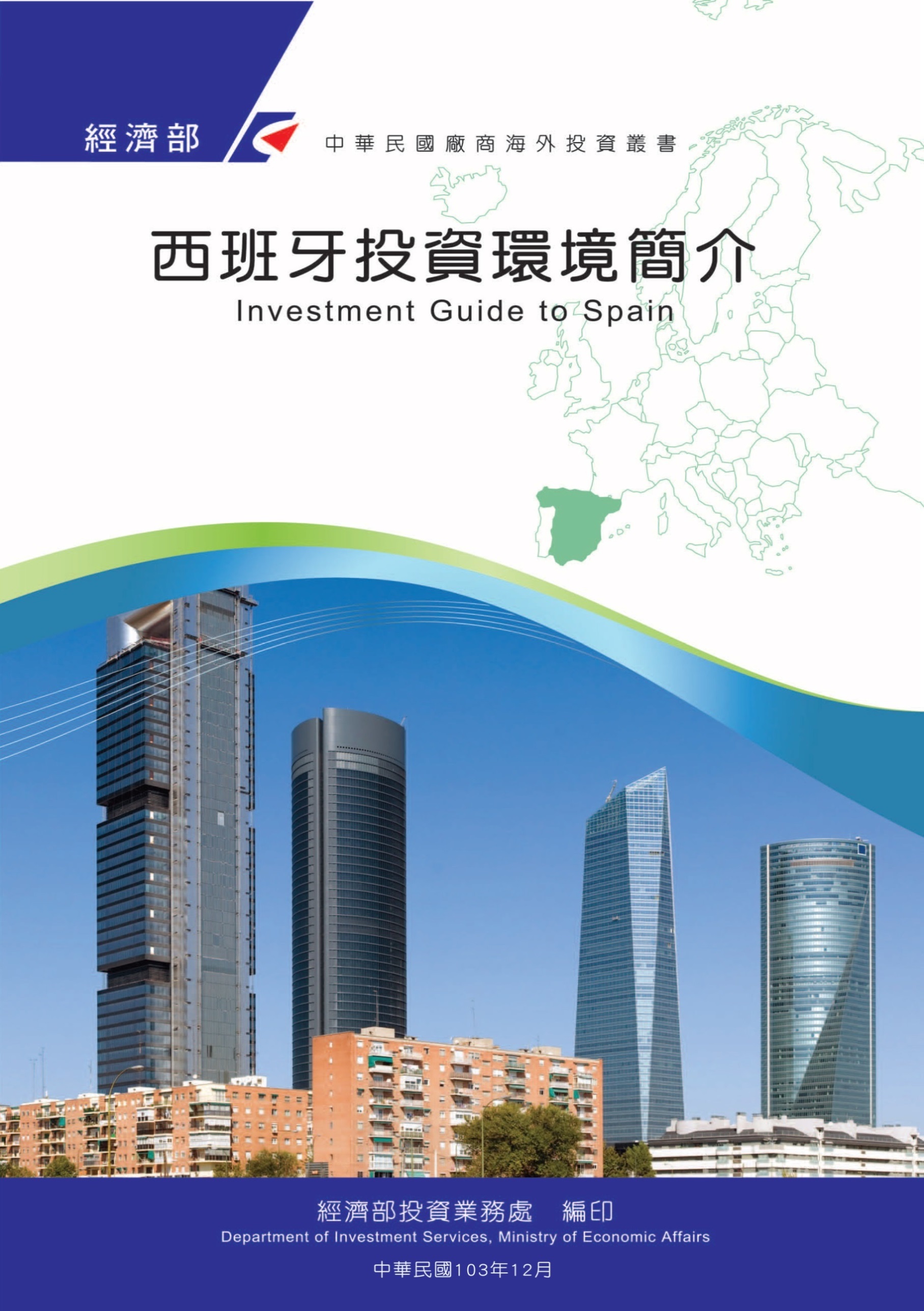 感謝駐西班牙代表處經濟組協助本書編撰目　錄第壹章　自然人文環境	1第貳章　經濟環境	5第參章　外商在當地經營現況及投資機會	61第肆章　投資法規及程序	73第伍章　租稅及金融制度	91第陸章　基礎建設及成本	95第柒章　勞工	99第捌章　簽證、居留及移民	103第玖章　結論	107附錄一　我國在當地駐外單位及臺（華）商團體	113附錄二　當地重要投資相關機構	114附錄三　當地外人投資統計表	115附錄四　我國廠商對當地國投資統計	116西班牙基本資料表第壹章　自然人文環境一、自然環境西班牙位於歐洲西南部伊比利半島上，北邊以庇里牛斯山與法國為鄰，半島的西部為葡萄牙，東鄰地中海，南邊以直布羅陀海峽與非洲相望，其領土範圍尚包括地中海的Baleares群島、大西洋上的Canarias群島及北非的Ceuta和Melilla二個自治城。西國全國分屬三種氣候，北部屬海洋型氣候冬暖夏涼，中部屬大陸型氣候冬冷夏熱，東/南部屬地中海氣候冬暖夏乾。全國雨量不多，夏季尤其稀少。整體而言，西國氣候乾爽，惟早晚溫差大，夏季氣溫可高達攝氏40餘度，冬季在北部及山區經常下雪，全年平均溫度在攝氏13度至17度左右。二、人文及社會環境西班牙全國總面積50萬6,030平方公里，總人口約4,735萬人，全國1/4之人口集中於各省省會。全國行政區劃為17個自治區，外加仳鄰北非摩洛哥之Ceuta及Melilla自治城，每一個自治區有1至8個省，全國共50個省。西國首府馬德里，地理位置居於全國中心，為政治、經濟及文化中心。除首都之外，西國其他重要工商業都市另包括東北濱海的巴塞隆納、東南臨海的瓦倫西亞（Valencia）、北部的畢爾包（Bilbao）及南部的賽維亞（Sevilla）。另加泰隆尼亞（Cataluña）、巴斯克（País Vasco）、瓦倫西亞及加利西亞（Galicia）等自治區為西國重要工業集中區。西班牙人係拉丁民族，個性爽朗且喜好交友及社交活動。語言以西班牙語為主，一般商業書信往來以西班牙文為主，年輕世代亦喜好以英文為溝通工具。三、政治環境西班牙政治體制為行政、立法、司法三權分立之君主立憲內閣，國王為虛位元首國家元首，負責協調政治體制運作，實際政權由內閣總理掌握，任期4年。目前西班牙國王為菲立普六世（Don Felipe VI），於2014年就任。在西班牙之內閣總理方面，西班牙於2015年12月底舉行參、眾議院改選，選舉結果無政黨取得絕對多數選票，而獲得較多國會席次之民眾黨（PP）與其他政黨間協調組閣未成，嗣經2016年3月之總理信任投票，6月之參、眾議員重新改選以及9月之第二次總理信任投票，均無法順利解開政治僵局。直至西班牙最大在野之社會勞工黨（PSOE）於2016年10月23日舉行之該黨全國黨代表委員會決定於下次總理信任投票之第二輪投票中（出席議員簡單多數決），以棄權方式不阻撓民眾黨看守總理拉荷義（Mariano Rajoy）連任組閣之後，拉荷義方得於2016年10月29日贏得國會的信任投票，並於10月31日向西班牙國王菲利普六世（Rey Felipe VI）宣誓連任總理。2018年6月西班牙社會勞工黨（PSOE）在眾議院對西班牙民眾黨（PP）發起不信任投票案，原總理拉荷義下台，由PSOE提出之侯選人佩德羅．桑切斯（Pedro Sánchez）擔任西班牙新任總理。2019年桑切斯總理提出之西班牙國家總預算案因未獲國會通過，因此於2019年4月28日舉行國會議員改選，5月26日亦舉辦自治區、市長及歐洲議員選舉及其任命。儘管桑切斯領導之社會勞工黨於2019年4月份大選贏得最多國會議員席次，惟未過半數，且之後亦未能取得其他政黨支持籌組聯合政府，導致一年內二度舉行大選。最終社會勞工黨於2020年1月7日第二輪總理組閣信任投票中，以167票贊成，165票反對，18票棄權之相對多數，社會勞工黨桑切斯順利出任西國總理，與眾志成城黨（Unidas Podemos）組成聯合政府。桑切斯總理於2020年1月8日宣誓就任，並任命Carmen Calvo、Nadia Calviño、Yolanda Diaz及Teresa Ribera4位副總理分別管轄國家各項事務。第貳章　經濟環境一、經濟概況根據西班牙國家統計局（INE）資料顯示，2020年西國國內生產毛額（GDP）為1兆1,216億9,800萬歐元，經濟成長率為-10.8%，係西班牙自1936年至1939年內戰以來，最大幅度之衰退。2020年西班牙勞動市場除尚未完全自2008年經濟危機復原外，又受「嚴重特殊傳染性肺炎」（COVID-19）疫情重創。2020年西班牙經濟活動依據季節分析，第1季之經濟成長為-5.4%，第2季經濟成長為-17.8%，第3季大幅成長17.1%，而第4季則成長0%。前述成長主因係第3季經濟活動並未受疫情限制措施影響，而第4季後期因採取宵禁及公共場所人數限制等較嚴格之防疫管制措施，使經濟表現下跌。儘管西班牙政府實施無薪假補助措施（ERTE）以緩和「嚴重特殊傳染性肺炎」（COVID-19）疫情對勞動市場之衝擊，2020年西班牙失業人數仍增加52萬7,900名，失業率增加至16.13%。此外，疫情亦造成國際觀光客大幅減少，影響服務業及商業活動，而對外貿易則為疫情期間經濟成長動能，囿於第3季疫情持續蔓延重創西國出口業，使西國2020年全年出口值為2,611億7,545萬歐元，較2019減少9.18%。西班牙係觀光大國，惟受疫情因素之影響，2020年成為西班牙有史以來觀光業最艱困之一年，全年國際觀光客僅1,895萬名，較2019年之8,350萬名觀光客大幅減少6,455萬名，減少77.3%，創1969年以來最低紀錄，導致觀光業產值損失逾1,060億歐元，整體產業貢獻西國國內生產毛額（GDP）之比率由原12%大幅下滑至4%。另家庭消費亦為2020年西國經濟成長之拉力，於第3季成長20.8%，第4季則續成長2.5%，惟與疫情前之2019年相較，其表現仍衰退12.6%。投資受疫情影響較大，第4季之成長為-6.2%，其中以建築業之投資減少幅度最大。以產業別而言，2020年第4季農業受疫情衝擊最小，成長率為4.9%；工業於第4季成長-0.1%，年度成長-4.3%；服務業於第4季成長1%，年度成長-9.8%；建築業於第4季成長-8.1%，年度成長則為-18.2%。另商業、運輸及旅宿餐飲業於第4季皆成長3%，而同期藝術及其他休閒服務業則大幅衰退15.1%。    西班牙係歐元區高赤字國家之一，政府高額負債為西國經濟發展之沉重負擔及財政脆弱之主因。自2008年金融危機以來，西班牙公共債務占國內生產毛額（GDP）比率於2015年首次下降，惟疫情重創西國經濟，2020年西國經濟成長為-10.8%，加上政府公共支出及債務大幅增加，使西國政府公債增加逾21%，自2019年占GDP之95.5%增加至117.1%。根據西班牙中央銀行（Banco de España）資料，2020年西班牙公債為1兆3,112億歐元，相當於GDP之117.1%，為繼1902年西班牙古巴戰爭公債比率128%之後，最高之紀綠。2020年西班牙政府公債增加1,220億歐元，為西班牙進入民主社會後公債增長幅度第3高之年度，僅次於2009年金融危機及建築業崩盤導致政府公債增加1,280億歐元及2012年歐元危機導致政府公債增加1,460億歐元之紀錄。許多經濟學家均對西班牙高額政府公債提出警告，認為西國經濟結構相對脆弱，易受金融市場變動影響，爰西班牙央行及預算監督獨立機構（Airef）均呼籲，政府應於疫情結束後，制定中期計畫以調整政府財政。實際上，西班牙每年支出公債利息金額約260億歐元，為西國財政支出第3高之項目，僅次於社會福利金及公務員薪資。為因應「嚴重特殊傳染性肺炎」（COVID-19）疫情衍生之經濟危機，西國政府採取ERTE措施及提供各自治區之補助金額等已高達400億歐元，為2020年政府公債增加之主因，西國雖極力將2020年之政府公債控制於2021年財政預算目標之118.8%，而最終政府公債占GDP之比率為117.1%；此亦為西國政府一直至2021年3月才同意直接補助受疫情影響業者之主因。西班牙國家統計局（INE）資料顯示，2020年12月之消費者物價指數（IPC）較2019年同期減少0.5%，此為西國自2014年以來，IPC首次為負數，倘與2020年11月之-0.8%相較，則增加0.3%，此次增加主要係電價上漲，而2020年全年平均之消費者物價指數為-0.3%。此外，2020年12月之核心消費者物價指數（未包含能源產品及未加工食品價格）為0.1%，歐元區之調和物價指數（HICP）則為-0.6%。具體而言，2020年12月住宅價格較2019年減少0.1%，交通價格大幅下跌4.4%，通訊設備價格下跌4.1%，休閒與文化活動價格下跌1.6%，而食品及非酒精飲料價格上漲1.1%、菸酒上漲0.3%，服飾與鞋類則上漲0.9%。在消費部分，依據西班牙埃菲通訊社報導，尼爾森（Nielsen）資料指出，2020年受「嚴重特殊傳染性肺炎」（COVID-19）疫情之防疫管制措施之影響，消費者減少前往酒吧及餐廳消費，使西班牙家庭消費需求大幅增加。2020年西班牙購買民生消費品金額達950億歐元，較2019年成長6.4%，其中主因係消費者普遍較2019年購買較多之產品及民眾因疫情居家時間較長，擔心家中食品不足問題，使2020年平均消費量增加4.4%，另因商品平均價格上漲，亦使消費金額增加。在2020年西班牙民眾購買民生消費品中，新鮮商品占32%，平均價格上漲6.5%，包裝商品占68%，平均價格上漲6.4%。在所有商品中，價格漲幅最大者為水果（+13%）及魚類（+5.1%），因此也使這2種商品之消費總金額分別下滑2.7%及3.2%；另肉類（+2.4%）、蔬菜（+4.2%）、冷凍食品（+2.5%）、麵包（+0.6%）及飲料（+2.6%）之價格均上漲；而居家防疫用清潔及殺菌等藥妝產品價格則成長3.6%，消費金額亦成長9.4%。尼爾森分析另指出，西班牙受「嚴重特殊傳染性肺炎」（COVID-19）疫情影響，消費者線上購物及消費大幅成長。以2021年1月為例，西國超市網路銷售額大幅成長115%。目前西班牙總計有2萬2,246間超市，以品牌而言，西班牙當地連鎖超市Mercadona之市場占有率最高，為25.9%，而成長最快之超市業者則為德國利多超市（Lidl）及法商家樂福（Carrefour）。在投資部分，根據諮詢機構Transactional Track Record（TTR）資料，2020年西班牙併購（M&A）市場最熱門之產業為科技業，共完成404筆併購交易，總金額達134億9600萬歐元，較2019年成長6%。另2020年西班牙科技業創業投資共有267筆，成長6.3%，總金額達8億5,000萬歐元。根據聯合國貿易暨發展會議（NCTAD）公布資料顯示，2020年全球外人直接投資（FDI）金額僅8,590億美元，與2019年之1兆5,000億美元相較大幅衰退42%。以地區分析，歐盟之外人直接投資金額跌幅最大，金額為1,100億美元，約減少70%。在27個歐盟會員國中，17個國家之外人直接投資金額均大幅下降，但瑞典與西班牙則逆勢大幅成長。2020年西班牙外人直接投資成長52%，主要是完成幾筆大規模收購案之交易，如美國私募股權Cinven公司、KKR公司（Kohlberg Kravis Roberts）及普羅維登斯私募企業集團（Providence）以28億美元共同收購西班牙Másmovil電信公司86%之股權等。依據聯合國貿易暨發展會議（UNCTAD）投資部門主管James Zhan表示，2021年FDI之復甦情形將視「嚴重特殊傳染性肺炎」（COVID-19）疫苗接種情形、新一波感染潮及各國政府應對危機採取之措施等因素而有不同發展。UNCTAD認為FDI復甦速度較為緩慢，可能呈現U型復甦，於2021年全球之FDI仍將減少5%至10%，至少要到2022年，才能恢復至「嚴重特殊傳染性肺炎」（COVID-19）疫情前之水準。此外，依據科爾尼諮詢公司（A.T. Kearney）於2020年發布之外商直接投資信心指數（Foreign Direct Investment Confidence Index）排名，西班牙在全球最具投資吸引力國家中排名第11位，與2019年相同。該分析並指出，2020年西班牙之經濟受「嚴重特殊傳染性肺炎」（COVID-19）嚴重影響，特別是原占GDP比重近12%之觀光業影響最大，爰西班牙未來經濟復甦仍受疫情不確定性因素影響，同時疫情亦將影響未來幾年之投資環境。另依據西班牙IE商學院與西國工業、貿易暨觀光部對外出口及投資促進局（ICEX）共同編製之「2020年主權財富基金（Sovereign Wealth Funds）」報告，自2019年1月至2020年9月西班牙吸引之主權財富基金投資額達13億歐元，與2018年1月至2019年9月之交易筆數12筆相較，減少13%，其中包括國際大型投資者如新加坡政府投資公司（GIC）、卡達（Catar）及阿拉伯聯合大公國之穆巴達拉（Mubadala）主權財富基金等。西班牙目前為全球主權財富基金熱門投資目的地之一，累計交易金額為420億歐元，在全球10大投資目的國中，投資西班牙之金額占3%，而房地產、再生能源、電子商務及食品業均為熱門投資標的產業。2020年西班牙重要投資者包括西班牙開發融資公司（Compañía Española de Financiacíon del Desarrollo, Cofides）與阿曼（Oman）之合資主權財富資金（Spain-Oman Private Equity Fund, Sopef）投資Palacios食品公司、Haizea Wind Group風力發電公司、TCI Cutting工業及Symborg生物技術公司等投資案。另由於「嚴重特殊傳染性肺炎」（COVID-19）疫情影響，使2020年電子商務發展速度大幅成長，因此帶動主權財富基金加強投資物流業，部分主權財富基金亦趁機投資旅館業，如GIC及丹麥福利基金（APG）收購馬德里Hotel Edition旅館等投資案。 依據西班牙出口及投資促進局（ICEX）資料，全球疫情蔓延嚴重影響西班牙對外貿易，2020年出口額為2,611億7,550萬歐元，減少9.9%，進口額為2,745億9,750萬歐元，減少14.74%；因進口高於出口額，爰西國貿易逆差為134億2,210萬歐元，惟仍較2019年減少58%。儘管2020年西班牙經濟表現不佳，經常出口商之家數為5萬5,133家，成長4.1%，較2010年成長42.2%，係歷年來家數最多之紀錄。以產業分析，西班牙主要出口商品為資本財，占19.8%、其次為食品、飲料與菸草，占19.6%、續為化學產品，占15.5%，及汽車業占14.8%。2020年僅食品、飲料及菸草外銷成長，出口額為5,130萬4,110歐元，成長率為5.5%，且其中以食品業成長最高，出口增加19.6%，其餘商品之出口金額均為衰退。整體而言，歐盟27國仍為西班牙之主要出口目的地，占總出口之60.5%，其他地區則占39.5%。西班牙出口商及投資者協會（El Club de Exportadores e Inversores Españoles）理事長Antonio Bonet表示，由於2020年西班牙10分之1的商品喪失國際商機，且短期內國際市場競爭非常激烈，要求政府優先協助企業國際化，爰西班牙政府於2021年及2022年在歐盟下世代基金（Los Fondos Next Generation）之2億歐元補助中，提撥2,750萬歐元予對外貿易部門，以強化企業生態、提供現代化服務及協助對外貿易，並提撥1億500萬歐元於培育對外貿易人力資源、提供170萬歐元於投資計畫及1,000萬歐元於創新計畫。根據西班牙勞工暨社會經濟部（Ministerio de Trabajo y Economía Social）資料，2020年全國總就業人數為1,904萬8,433人，較2019年減少36萬105個工作機會，減少1.86%，而總失業人數為388萬8,137人，增加72萬4,532人，增加22.9%，為自2009年以來，失業人數增加幅度最大之一年。此外，迄2020年12月西班牙全國領取無薪假補助措施（ERTE）之勞工人數為75萬5,613人，同時因疫情持續歇業之自營業者則有35萬名。倘以年齡分析，25歲以下之青年失業人數較2019年增加11萬6,291人，大幅增加47.1%，25歲以上失業人數則增加60萬8,241人，增加20.8%。倘以產業分析，在增加之失業人數72萬4,532名中，其中50萬6,084人原屬於服務業、4萬4,133人屬建築業、4萬1,178人屬農業及4萬265人屬工業，另9萬2,872人則為從未就業之民眾。2020年西班牙馬德里證券交易所之股市加權指數（Ibex 35）以8,073.7點作收，全年累計下跌15.5%，同期德國法蘭克福加權指數（DAX）則上漲3.9%，另法國巴黎指數（CAC）為下跌7.1%、義大利米蘭股市指數（FTSE MIB）為下跌5.4%，顯示西班牙受「嚴重特殊傳染性肺炎」（COVID-19）影響，爰Ibex指數之表現不如其他歐盟主要經濟體之股市。在Ibex 35指數所屬業者中，2020年跌幅最大之企業為薩巴德爾銀行（Sabadell），下股價跌64.4%、國際航空集團（IAG）（旗下之航空公司包括英國航空（British Airways）、伊比利航空（Iberia）、伏林航空（Vueling）及愛爾蘭航空（Aer Lingus）等））之股價下跌62.6%及西班牙電信公司（Telefónica）下跌42.7%。相反地，Ibex 35成長最多之企業多屬能源產業，而表現最佳者為Solaria太陽能公司，成長247.6%及西門子歌美颯（Siemens Gamesa）公司，成長112.2%。另依據西班牙證券市場公司資料，2020年西班牙股票交易量達4,293億3,690萬歐元，較2019年減少8.6%，全年成交量為557萬筆，成長49.6%，其中公共債券及私人固定收益市場全年交易金額達264億3,350萬歐元，成長23.7%二、天然資源西班牙擁有豐富的金屬礦藏，是歐洲富有最多元化礦產的國家，90%的伊比利亞半島包含大量的火山硫化物（VMS）礦床和黃鐵礦帶（IPB），西班牙是世界板岩和天青石的第二大生產國，也是世界第五大工業砂石和菱鎂礦生產國，第六大石膏和螢石生產國，主要從業人員約3萬5,000人。三、產業概況西班牙是高度依賴旅遊業及服務業的觀光大國。2019年全年西班牙觀光客人數為8,370萬名，接近全國人數的2倍，創造逾1,500億歐元之產值及290萬個工作機會。受「嚴重特殊傳染性肺炎」（COVID-19）疫情影響，西班牙政府在2020年3月宣布進入緊急狀態（estado de alarma），全國分階段實施封城、宵禁、禁止聚會、限縮餐廳營業時間與人數等不同程度的防疫措施，加上全球其他國家亦均採取不同程度的旅遊限縮措施，使西國整觀光及商業活動趨近於停擺，經濟快速萎縮，使業者損失加劇，於第2季經濟衰退一度達-17.8%。第3季之經濟受惠於夏季旅遊解禁、大幅成長16.4%，然而隨著新一波疫情於第4季捲土重來，防疫限縮措施持續影響傳統消費旺季與經濟活動，使西國當季整體經濟成長僅達0.4%。根據西班牙國家統計局（INE）資料，西班牙在2020年之GDP總額為1兆1,216億9,800萬歐元，較2019年衰退10.8%，是第二次世界大戰後經濟衰退最嚴重的一年。整體而言，西班牙在全球196個國家中，GDP排名位居第15位，平均國民所得（GDP per capita）於全球排名第35位，為2萬3,640歐元，較2019年之2萬6,430歐元減少2,790歐元。2021年年初各國開始施打「嚴重特殊傳染性肺炎」（COVID-19）疫苗，為全球經濟復甦及恢復秩序燃起一線希望。依據經濟合作暨發展組織（OECD）數據，西班牙2021年經濟反彈幅度將從上次預估之成長5%上調為5.7%，2022年則由成長4%調高為4.8%。歐盟在警告企業倒閉風險不斷增加的同時，亦提高對西班牙經濟成長的預測，不過與西班牙政府預估之數據相較，歐盟之預測則相對樂觀許多。2020年在西班牙各產業發展上，以飯店、餐廳等服務業受疫情危機導致損失最為嚴重，航空運輸業、製造業、建築業及商品出口也受很大影響。西國政府提出一系列補助方案刺激經濟，如企業可申請政府擔保信貸的截止時間延長至2021年6月底，2020年底政府宣布將投入42.2億歐元拯救旅遊業、飯店及中小型企業，並重申企業不得解僱員工，更將在2021年到2023年期間，大力補助受疫情衝擊較嚴重的旅遊業和餐飲業，並將改善基礎設施、促進創新和就業、加強教育、減免租金、提供優惠貸款及增加職業訓練等，於十大領域擴大公共投資。整體而言，2021年受影響最大的行業為汽車業，僅復甦至其有效產能之43%，建築行業恢復為58%，金屬、橡膠、紙張或塑料等材料產業恢復為56%。另恢復接近完全恢復產能的行業則包含食品、飲料，菸草業，恢復至原產能之96%，而機械和工業設備則恢復至原產能的91%。 西國從事農業和畜牧業業者家數近100萬家，使用土地面積約3,000萬公頃。主要農作物有小麥、甜菜、大麥、番茄、橄欖、柑橘、葡萄和軟木等。西班牙除為世界上最大的橄欖油生產國和世界第3大葡萄酒生產國之外，也是全球柑橘和草莓主要生產國之一。依據西班牙國家統計局（INE）資料，儘管「嚴重特殊傳染性肺炎」（COVID-19）疫情蔓延，農林漁牧畜業占GDP之比例在2020年第2季仍成長3.6%。依據世界銀行2019年資料，在西班牙，工業部門占整體GDP和總就業人數的20.2%，而製造業即占其中一半、約GDP的11%。工業部門以紡織品、食品加工、鋼鐵、船舶機械和動力設備、電子零件、資訊科技與電信通信等新興產業皆有很大的成長潛力。根據KPMG會計師事務所與西班牙企業家聯盟（CEOE）於2020年4月發布的報告，27%的工業製造業業者認為「嚴重特殊傳染性肺炎」（COVID-19）疫情影響逾8成的經濟活動，另INE資料顯示，2020年第2季工業製造部門之GDP下降23.8%。2020年西國各主要產業發展情形摘要說明如下：（一）食品及農、漁、畜產品西班牙物產豐饒，生產小麥、甜菜、番茄、橄欖、柑橘水果及葡萄等，國土面積達50萬6,030平方公里，海岸線長達7,905公里，境內農林漁牧業產量豐富，更是此次疫情經濟危機中，西班牙的重要經濟支柱。西班牙具代表性的出口農牧產品包括豬肉、橄欖油、柑橘及葡萄酒等。以2020年1月至2020年7月為例，西國北部的阿拉貢（Aragón）和巴斯克（País Vasco）自治區的農牧產品出口總額較2019年同期成長33.8%和13.3%。而西國出口蔬果之主要產地則為安達魯西亞（Andalucía）、瓦倫西亞（Comunidad Valenciana）及穆爾西亞（Murcia）等自治區。近年來許多西班牙連鎖超市開始生產超市品牌（marcas blancas）之加工食品，由於超市品牌較商品品牌價格便宜且品質也維持一定水準，近年來超市自有品牌食品的市場占有率皆超過3成。另各廠商品牌的銷售通路從過去以實體商店為主，隨著第2波電商興起及網路購物已蔚為風尚，許多業者以透過店商通路提供網路預訂、現場提貨或送貨到府等服務，刺激消費者購物。目前西國主要連鎖超市通路包括Mercadona、Carrefour、Grupo Eroski、Dia、Alcampo、Hipercor及Lidl等。 在疫情之前，由於西國國內經濟成長趨緩，為協助食品業者爭取海外市場商機，由西國食品暨飲料產業公會（FIAB）與西國工業、貿易暨觀光部出口及投資促進局（ICEX）合作，擴大號召業者組團參加海外食品展覽，參加在日本Foodex Japan、法國SIAL、德國Anuga、杜拜Gulfood、美國Fancy Food Shows等展覽拓銷。在西班牙國內，則以每兩年在巴塞隆納舉行之食品展（Alimentaria）較具知名度，往年均有各國近4,500家廠商參展，吸引約15萬名買主觀展採購，為拓展西班牙食品飲料市場最重要平台之一。此外，為積極拓銷西班牙商品，西國政府更在日本與美國超市合作，於賣場設立西班牙食品專區，另亦籌組西班牙食品業者赴美貿易訪問考察，加強對美國、亞洲之印度及中國大陸、拉丁美洲以及非洲等市場開發。 １、漁產西班牙海岸線綿延長達7,905公里，漁業總產量占歐盟總產量之20%。西國漁產豐富，2020年漁獲量將近88萬公噸，產值達17億6,739萬歐元。西班牙為歐盟第二名之漁產消費國，而在全球，其排名則僅次於日本、冰島、挪威和葡萄牙，為第五名之漁產消費國。2020年1月到6月，西班牙家庭在漁產品和養殖水產品消費量達55萬9,320公噸，較前2019年同期增加10%，總值為49.43億歐元，增加15%，每人平均消費量為12.56公斤。依據西班牙家庭消費數據報告，以漁獲商品生產而言，2020年西班牙新鮮魚產量達24萬8,630公噸，價值20.56億歐元，較2019年數量增加6%及價值增加12%。冷凍魚為成長最快速的商品之一，2020年消費量為6萬6,341公噸，較2019年同期數量增加24%，產值為5.33億歐元，增加28%。以漁獲商品消費而言，冷凍海鮮消費量為4萬4,687公噸，金額為4.47億歐元，新鮮海產品消費量為7萬3,338公噸，金額為6.27億歐元，熟食海產品產量為1萬1,950公噸，金額為1.21億歐元；魚類與貝類罐頭產量為10萬2,699公噸，金額為9.58億歐元，煙燻魚之產量為5,434公噸，金額為1.15億歐元，鹹魚之產量為6,241公噸，金額為8,100萬歐元。依據Anfaco-Cecopesca報告指出，依月份區分，西班牙民眾平均每人支出及消費增加幅度最大之時間為2020年4月及5月，前述現象與封城措施居家隔離期間重疊。依自治區區分，加泰隆尼亞自治區和馬德里自治區均為魚產最主要消費地區，2020年1至6月之消費量分別為8萬9,246公噸和7萬9,468公噸，分別占全國總消費量的16%及14%。前述調查報告亦顯示，鮭魚及鱈魚為西國消費者最喜愛之魚產，鱸魚及鯛魚則因養殖場大量繁殖、售價低，亦獲消費者大量採購。整體而言，西班牙魚類產品消費量較歐盟國之平均數高很多，其中40%之魚產來自國內，60%則自國外進口。隨著保存食品密封科技之進步，民眾對罐頭加工食品接受度越來越高，爰西班牙罐裝魚類及海鮮產品出口亦大幅增加。依據西班牙漁業聯合會（Confederación Española de Pesca,Cepesca）資料顯示，英國脫歐後（pos-BREXIT）使西國漁業於未來5.5年將會有5,430萬歐元、4,318公噸之損失。Cepesca表示，依據歐盟與英國達成之協議，歐洲漁船捕魚機會將逐漸減少，2021年西班牙漁船於英國漁場及斯瓦巴（Svalbard）漁場所捕撈的鱈魚（merluza）、鮑氏鱗鮃魚（gallo）、鮟鱇魚（rape）及大西洋鱈魚（bacalao）等之產量將較2020年減少3,455公噸，預計將損失936萬歐元。另Cepesca亦指出，倘後續歐盟與英國協議調整總許可漁獲量（Total Admnisible de Capturas, TAC）之可捕撈魚種，則損失金額可能更高。Cepesca秘書長Javier Garat指出，儘管最初該協議使漁業受到影響稍事緩解，惟將該措施轉換為實際政策之數字證實，該協定不僅短期內將損害漁業，更增加自2026年起漁業發展之不確定性。依據Cepesca估計，於第7漁場捕撈之鱈魚、鮑氏鱗鮃魚及鮟鱇魚等魚種之捕撈數量將分別減少3.5%、8.4%及6.6%，於第6漁場鮑氏鱗鮃魚及鮟鱇魚之捕撈數量則將分別減少18.9%及19.8%，另斯瓦巴漁場捕撈之大西洋鱈魚則將減少15%。屆時每年各魚種之補撈公噸數亦將因總許可漁獲量（TAC）之調整而有所不同。自2026年起，西班牙捕漁業者將無法取得配額數為參考基準，屆時將無法據以釐清對歐盟共同漁業政策（la Política Pesquera Común, PPC）之影響及各捕魚國在英國漁場之交換配額，將導致極大不確定性。２、橄欖油西班牙為世界第一大橄欖油生產及出口國，年平均生產量達130萬公噸，出口量及出口金額均位居世界第一。西國橄欖種類高達260餘種，橄欖樹種植面積達275萬公頃，2020年較2019年增加0.64%，占全球橄欖樹種植面積之24%及全球橄欖油出口量之60%，橄欖之種植遍及國內13個自治區。其中安達魯西亞自治區橄欖樹之種植占其農業面積之30%，該自治區單一產地生產之橄欖油產量占全國產量之85%，占全球產量之32%，另卡斯提亞拉曼查自治區之產量占全國產量之6.6%，埃斯特拉馬杜拉自治區之產量占全國之2.7%、加泰隆尼亞自治區之產量占國國之2.2%及阿拉貢自治區之產量則占全國之1%。西班牙橄欖油深受義大利、希臘、美國、葡萄牙、英國、巴西、日本、中國大陸及澳洲等市場之喜愛。根據國際橄欖油理事會（COI）於2021年3月發布的資料顯示，歐盟為西班牙橄欖油主要外銷市場，惟2020年第4季西班牙出口至中國大陸的橄欖油和橄欖果渣油量為48,298公噸，較2019年增加17.1%，占中國大陸橄欖油進口量之86.9%。３、葡萄酒西班牙為全球葡萄酒重要生產國之一，葡萄酒產業擁有悠久歷史，全國葡萄種植面積達94萬9,565公頃，占全球葡萄種植面積之13%，位居世界第一。西班牙有近4,300個酒莊，其中3,075家為出口商。以總出口量而言，西班牙是全球葡萄酒最大出口國，行銷至全球189個國家。2019年西班牙葡萄酒出口量超過2100萬公升，出口額約為27億歐元。 以產值而言，西班牙葡萄酒之產值為全球第3名，占全球產量14.2%，僅次於義大利及法國。西班牙紅（含粉紅酒）、白酒生產並重，產量比例分別為52%及48%，主要產區包括卡斯提亞拉曼查、加泰隆尼亞、埃斯特拉馬杜拉、拉里奧哈、瓦倫西亞及安達魯西亞等自治區。西班牙葡萄酒因日照充足甜度較高，價格又較法國便宜，在政府及業者努力下，西國葡萄酒在國際市場能見度逐漸提高，並獲得多項國際葡萄酒評比肯定。西班牙葡萄酒分布在全國17個自治區，為西國主要農產之一。近幾年西國投入於葡萄酒研發金額為1.7億至1.8億歐元，此外，葡萄酒業亦為觀光產業收入之重要來源，每年有將近300萬人參觀西班牙葡萄酒釀造廠及博物館，收入近8,000萬歐元。此外，西班牙許多葡萄酒均獲歐盟產地地理標示機制認證，以確保葡萄酒之品質。同時，西班牙也是有機葡萄園的領導者，在2020年擁有121,200公頃，生產超過40萬公噸之釀酒葡萄。儘管如此，葡萄酒產業亦無法倖免於「嚴重特殊傳染性肺炎」（COVID-19）疫情之波及，從2019年10月到2020年9月西班牙葡萄酒出口量減為19.751億公升，與2018年至2019年同期相較減少7%，出口金額為25.98億歐元，減少5.7%。在我國已有西國Torres、Vega Sicilia、Freixenet、Codorniu、Faustino、Marques de Caceres等知名葡萄酒於市面流通。此外，西國民眾在重要節慶、聖誕節及元旦假期常選擇飲用與法國香檳相同之氣泡酒Cava。西國共有235家Cava製造商，主要產區在加泰隆尼亞自治區之巴塞隆納、塔拉哥納、里來達及吉羅納拉、里奧哈自治區、巴斯克自治區之阿拉瓦及納瓦拉、亞拉岡自治區之薩拉哥薩、卡斯提爾及里昂自治區之巴達霍斯及瓦倫西亞自治區等。其外銷則以歐盟比利時、德國、英國、美國、法國、日本、荷蘭、瑞典、芬蘭及瑞士等各國為主要市場，占其外銷總量之46%。４、肉類畜產品2020年歐盟許多國家出現非洲豬瘟，使豬肉產量減少，但在西班牙之豬肉產量不減反增，全年西班牙豬肉產量從2019年之464萬1,620公噸增加到502萬3,534公噸，增加8.24%。以自治區來說，加泰隆尼亞自治區為2020年西國最主要的肉類產區，總產量為201萬5,913公噸，較2019年增加6.74%。其次阿拉貢（Aragón）生產豬肉92萬9,929公噸，較2019年成長28.3%，卡斯提爾及里昂之產量為64萬9,190公噸，較2019年增加2.5%，均為重要產地。西班牙伊比利火腿全球聞名，依照產區、豬隻品種及飼養及醃製方式等區分等級。該產品在西班牙及全球主要市場年營業額約為20億歐元，占西班牙肉類產品8%之營業額，為全國第4大產業。伊比利豬肉專業協會（Asici）表示，由於2020年「嚴重特殊傳染性肺炎」（COVID-19）疫情於全球肆虐，使伊比利豬肉之銷售減少0.3%。以西班牙內需市場而言，伊比利豬肉之銷售受主要通路旅宿餐飲業因疫情關閉或營業限制而大幅縮減。西國伊比利豬肉知名業者Carrasco Ibéricos公司表示，在餐飲業擁有品牌之業者較在超市銷售豬肉之業者受到疫情影響更大，該公司2020年之銷售量下跌35%至40%，商品價格則下跌25%至30%。另Fisan公司表示，該公司之營業額因疫情減少約10%至15%，主因係養殖伊比利豬之食材原料漲價，同時政府於疫情期間對旅宿餐飲業進行限制，節慶婚宴等活動均取消，使市場消費減少，整體市場需求因之減少。Asici分析會員1萬6,902家出口業者、70家屠宰場、900家相關養殖及銷售業者資料，發現前述因素使伊比利豬肉之毛利及銷售均減少，國際平均售價亦降低。該協會表示，豬肉產品之畜養及熟成需耗時3至5年，業者僅可承受特定期間內因銷售結構因素調降商品價格，但恐無法接受不合理及持續性之價格下跌。面臨疫情，多數業者運用網路銷售商品。Asici表示，豬肉產業於疫情期間運用網路平台銷售增加150%，但由於消費者仍認為需在實際店面以觸感確認伊比利火腿之品質，爰儘管網路銷售成長，仍無法抵消實體通路銷售之衰退。Joselito公司表示，該公司為因應銷售火腿至國內旅宿餐飲業營業量減小且價格觸底，爰運用創造力推出Joselito Eats品牌熟食新產品，透過57個海外據點及通路使外銷成長40%，平安渡過疫情危機。Asici認為，西班牙市場須至2025年才可能恢復至2019年之水準，因此屠宰場將減少5%至10%之產出。西國農場畜有約70萬頭伊比利豬，疫情期間由於市場需求減少及價格降低，爰豬農也進行農場產量調整。以重量為11.5公斤小豬來看，過去平均每公斤單價為30至35歐元，而2021年之售價則跌為22至27歐元，爰預估該產業全年營業額將減至約為18億歐元。（二）汽車及零配件產業2020年西班牙汽車業共生產226萬8,185輛汽車，較2019年減少19.6%，12月受歐洲市場需求的推動，西國業者單月產量達19萬6,817輛，較2019年同期增加10.8%。根據西班牙汽車製造業公會（ANFAC）資料，在工業用車生產部分，西國位居歐洲第二大工業用車生產國，國際主要車廠包括Mercedes、Volkswagen、Seat、Nissan、Ford、PSA Peugeot Citroen、Iveco、Renault等均於西國設廠生產製造。西國汽車零配件業以生產汽車車體、馬達、汽車底盤及電子設備等4大類產品為主，60%之產量供應國外市場，其餘則提供國內汽車廠及維修廠等服務。歐盟為西班牙汽車主要貿易夥伴，占西班牙汽車貿易進出口額之90%及80%，汽車業與德、法兩國同業關係最為密切。近年西國與其他歐盟國家對於提倡電動車產業不遺餘力，西國境內電動車充電站之據點與網絡發展也日趨成熟。西班牙政府為鼓勵民眾汰換汽油車，實施新一代電動車購買推動計畫（MOVES）補助民眾購買電動車。依據西班牙2021-2030年國家能源環境整合計畫（PNIEC），西國政府規劃於2023年裝設10萬個充電站。Anfac依據巴黎協定及2050年歐盟須確保其國境內非排碳之移動之目標計算，西國需有11萬座充電站。迄2020年10月西班牙汽車及貨車製造商協會（Anfac）統計，西國全國電動汽車約為9萬輛，而西班牙全國電網（REE）資料顯示，西國全國有1萬5,060個充電站，其中5,000座為公設充電站。另依據西國經濟復甦、轉型及韌性計畫，歐盟提供西國政府714億歐元之補助經費中，其中264億歐元將用於綠色經濟。西國政府規劃將上述經費優先用於設置10萬座充電站及電動汽車之相關補助。西國政府盼透過MOVES II計畫補助電動汽車與充電站及歐盟限制汽車之CO2排放量須在95g/Km以下之規範汰換傳統內燃機引擎汽車，於2023年達到全國電動汽車數量增加至25萬部，充電站增加至10萬個之目標。依據西班牙汽車及貨車製造商協會（Anfac）、汽車經銷商聯合會（Faconauto）及汽車、貨車暨機車銷售商自治公會（Ganvam）之統計，2020年西班牙汽車銷售量為85萬1,211輛，較2019年之125萬8,251輛減少32.3%，為自2013年以來最差之銷售紀錄。2020年3月西國政府發布國家緊急狀態（Estado de Alarma），經濟活動大幅減緩，使個人或企業對汰換汽車之意願均減少，在4月甚至僅售出4,163輛汽車，較2019年同期大幅縮減96.5%。儘管西國政府為推動電動汽車產業，推出電動汽車計畫（Plan Renove），提供2億5,000萬之補助款鼓勵民眾更換電動汽車，惟該計畫之執行僅運用5,000萬歐元。此外，由於西國經濟發展之不確定性，加上西國須配合歐盟實施較嚴格之「全球輕型車調和測試規範（Worldwide Harmonised Light Vehicles Test Procedure, WLTP）」而於2021年調漲汽車牌照稅等，預計2021年西國汽車業發展前景黯淡，雖可能較2020年增加，惟銷售量恐仍難達到百萬輛之數目。分析2020年西班牙之銷售，租賃汽車銷售9萬6,101輛，較2019年大幅減少59.7%；企業用汽車銷售32萬7,732輛，減少27.1%；私人購買汽車銷售42萬7,378輛，減少27.1%。倘以引擎動力區分，2020年汽油車銷售計42萬3,579輛，占總銷售之49.8%，減少43.9%，柴油車銷量23萬5,890輛，占總銷售之27.7%，減少32.7%，其他車種（包括純電動車、混合動力電動車、天然氣汽車及氫動力（hidrógeno）汽車）之銷售量為19萬1,742輛，占總銷售之22.5%，增加26.7%。儘管沒有大型汽車製造廠，西班牙仍為歐盟排名第2，全球排名第9之汽車製造大國。福斯汽車（Volkswagen）、雷諾汽車（Renault）及由寶獅雪鐵龍集團（PSA）與飛雅特克萊斯勒汽車公司（FCA）合併之Stellantis汽車集團承諾於2025年之前於西班牙投資70億歐元以製造符合環境主流規範之電動汽車。汽車產業貢獻西班牙之國內生產毛額（GDP）約9%，目前在西國生產14款純電動車及油電混合車。Seat汽車雖自西班牙發跡，現已屬福斯集團，爰其西國工廠之投資、產能調節及生產效能提升等均由母公司福斯集團決定。西班牙各汽車廠計畫生產純電動汽車及油電混合汽車之計畫摘述如下﹕１、福斯汽車將於2025年之前投資逾50億歐元於位在巴塞隆納市Martorell及Landaben之工廠，以生產小型電動汽車。２、雷諾汽車將推出5款新型油電混合汽車，爰計劃投資約10億歐元於位在卡斯蒂利亞萊昂自治區Valladolid之工廠，以生產Captur休旅車及投資位在Palencia之工廠以生產Mégane SporTourner等型號之油電混合車、引擎及雙變速箱混合動力系統等。３、寶獅雪鐵龍集團（PSA）與飛雅特克萊斯勒汽車公司（FCA）合併之Stellantis汽車集團已投資逾11億歐元於位在Vigo、Figueruelas及馬德里之工廠，以生產製造100%電動汽車。４、福特汽車將投資7億歐元於位於瓦倫西亞自治區之Almussafe工廠，以生產Kuga油電混合休旅車。５、Mercedes-Benz汽車位於巴斯克自治區之工廠計畫以同一條生產線製造Class V及Vito之柴油及電動汽車，至2024年則將以單一車架，生產純電動休旅車。６、未來4年Stellantis汽車將成為西班牙生產最多款電動汽車之廠商，該公司位於Vigo之工廠將自2021年起生產Citroën Berlingo、Peugeot Partner, Open/Vauxhall Combo 及Toyota Proace City純電動休旅車及 Peugeot 2008純電動汽車，另在Zaragoza之工廠則將生產Opel Corsa電動汽車，而在馬德里之工廠則生產Citroën eC4電動汽車。西班牙汽車及貨車製造商協會（Anfac）會長及Renault西班牙與葡萄牙總經理José Vicente de los Mozos指出，考量市場需求及生產製造之可行性，各車廠將透過生產油電混合車、可充電之油電混合車，逐漸轉型生產純電動車。該協會認為，透過推廣電動車之生產製造，將可增加產業之附加價值及就業機會。西班牙盼達成10%之觀光用新車為電動汽車、油電混合車及純電動車之目標，並於2025年將前述比重增加至35%，且以可充電式油電混合車及純電動車為主力。另西國業者如Irizar汽車則透過生產電動巴士節能減碳，該公司日前取得保加利亞44部純電動巴士之標案，另Silence公司則製造100%之純電動機車，該公司於2020年之產能為1萬部電動機車。依據麥肯錫顧問公司（McKinsey）估計，西班牙汽車業生產之電動汽車產值於2030年將可增加360億歐元，提供52萬6,000個就業機會，並可創造電動汽車產業生態系，其中設立新汽車工廠須投資200億歐元，預估可創造30萬個工作機會。近期宣布於埃斯特拉馬杜拉（Extremadura）自治區設立之汽車電池廠則將申請歐盟提供之100億歐元復甦基金，預計將可增加約1,600個就業機會。（三）化工業根據西班牙化學工業同業公會（FEIQUE）資料顯示，西國化學工業業者有3,072家，提供超過71萬個就業機會，年營業額平均為665億歐元，占西班牙GDP之5.8%。西國化工產品平均年產值為384億歐元，為西國第二大出口產業，57.9%之商品係供應外銷。西班牙擁有7座大型化工存儲氣化廠，占歐洲第一。西國傳統化工產業不斷創新，為西國化工業研發技術領先其他國家之關鍵。西班牙幅員遼闊，人力資源豐沛，基礎物流運輸更有助化工產業整體發展。綜合而言，西班牙之地中海沿岸與南部堪稱化工產業聚落主要分布地區，加泰隆尼亞自治區之化工業即占全國產值之43%，其次為馬德里自治區之13.5%，南部安達魯西亞自治區之12.7%及瓦倫西亞自治區之8.4%。前述4個地區化工業產量占全國近80%。其中以東北部巴塞隆納（Barcelona）、塔拉戈納（Tarragona）、以及南部委爾瓦（Huelva）等為該產業最重要之生產地，臨大西洋北部產業聚落則以比斯開（Vizcaya）、坎塔布里亞（Cantabria）及亞斯圖里亞（Asturias）為重要分布地點。在外銷方面，西班牙化學品多數均外銷至歐洲國家，排名依序為法國、德國、義大利、葡萄牙及瑞士。許多跨國化學企業之總部均設於西班牙。西國最具規模之化學工業業者包括Repsol與Cepsa石油集團及化工原料大廠Ercros以及化妝品香水大廠Puig等重要國際大廠。創新為化工產業成長之主要關鍵，為追求產業永續發展及保持西國於全球市場之領先地位，西國政府非常重視產品之研發及設計能力。該產業之研發經費向來皆居全國製造業之冠，每年投入化工之研發金額占該產業總額之25%以上，相當於每百歐元之研發金額中，即投入25歐元於該產業，同時專業人力之投資亦占整體之21%，即每5個研究人員中，有1位致力於化工領域。 （四）金屬業依據西班牙金屬業同業公會聯合會（CONFEMETAL）資料，金屬業係西國第四大製造業，占國內生產毛額之9.5%及工業生產之40%，其60%之產量係供應出口，歐盟為其第一大出口市場，占整體出口之62%。西班牙金屬業者主要集中在加泰隆尼亞自治區，占23.4%、巴斯克自治區，占13.8%及馬德里自治區，占10.7%，全國計有15萬家業者從事該產業，其中近8萬家業者屬生產製造工廠，近9成業者屬規模小於10人之小型企業，僅1%之業者為百人以上之中大型企業。西班牙金屬業自1994年起，出口即持續成長，2007年之成長率為9.9%。惟2008年由於全球經濟危機造成營建、汽車及家電等產品消費大幅縮減，直接影響西國金屬業之發展，2010年國外訂單增加，業者產量一度回升，惟至2011及2012年該產業產量及營收皆呈衰退；所幸2013年西國鉛及鉛製品（77.4%）、其他基本金屬（33.5%）及汽車與鐵軌（25.6%）等產品產量均大幅成長，出口金額達979億7,100萬歐元，成長7.2%，依據西班牙出口信用保險機構（CESCE）產業報告，2018年西國金屬業營業額為140億歐元，較2017年成長4.6%。由於經濟成長放緩，2019年及2020年則以1.5%之幅度緩慢成長。（五）紡織成衣業西國紡織成衣業者多為中小企業，具靈活彈性以因應市場趨勢及流行需求。整體而言，西班牙、德國、義大利、英國及法國並列歐盟五大紡織大國。以生產地而言，西國紡織業主要集中在加泰隆尼亞自治區（Cataluña）、加利西亞自治區（Galicia）、馬德里自治區（Madrid）及瓦倫西亞自治區（Valencia）。2020年由於「嚴重特殊傳染性肺炎」（COVID-19）疫情防疫措施如封城、商業及休閒娛樂活動限制及遠距辦公等，民眾對時裝需求意願及場合銳減。西班牙紡織業出口額減為1,743萬歐元，以法國、義大利、葡萄牙、德國及英國為主要目的地，西國之進口額為2,400萬歐元，中國大陸、孟加拉、土耳其、義大利及摩洛哥為主要進口來源國。依據麥肯錫公司（McKinsey）之估計，民眾雖透過網路大量購買商品，惟遠無法抵銷疫情導致全球銷售大幅減少30%，紡織業減少利潤90%消費之鉅額損失。2020年底疫苗帶給紡織業一線署光，但由於施打進度緩慢，疫情恐將延至2021年夏季。第3波疫情持續蔓延嚴重影響商業活動及移動。依據McKinsey資料顯示，2020年全球紡織業銷售損失約20%至25%、歐洲約25%至30%、美國約20%至25%，而中國大陸則約5%至10%。依據紡織業者Acotex表示，2020年西班牙銷售減少約39.8%。展望2021年，囿於第3波疫情之影響，時裝業銷售將會減少，最樂觀看法認為將較2019年減少5%至15%，預期迄2022年或2023年方能恢復至2019年之水準。西班牙Inditex集團為調整在中國大陸及西班牙為主市場之營運策略，將於2021年1月起著手關閉旗下Pull& Bear、Bershka及Stradivarius品牌位於大中華地區之中國大陸、香港及臺灣與日本之實體店面，後續將轉為僅由網路平台銷售。依據其資料，前述3個品牌在中國大陸共有93家店面，Pull & Bear於香港及臺灣各有4家及5家店面，而Bershka在香港及臺灣則各有6家店面。該公司規劃縮減全球銷售據點至6,700至6,900家店面。初期將縮減250家至300家店面，亞洲整體將縮減340家至400家店面，2020年1月至10月已關閉西班牙之88家店面。該公司規劃於未來幾年投資27億歐元於數位行銷，而「嚴重特殊傳染性肺炎」（COVID-19）疫情加速其數位轉型計畫，其網路銷售營業額自2020年1月至10月逾65億歐元，第3季網路銷售額較2019年同期成長75%，因此預估其2022年之網路銷售額將達總營業額25%。（六）家具業根據西班牙家具出口業公會（Asociación Nacional de Industriales y Exportadores de Muebles de España -ANIEME）資料顯示，西班牙家具業從業公司約10萬家，其中88%之業者為中小企業，主要集中在加泰隆尼亞自治區及瓦倫西亞自治區，前述2地區之產量占總出口量之48.8%，其次為馬德里自治區之10.2%、加利西亞自治區之8.2%、安達魯西亞自治區之7.9%及阿拉岡自治區之7.1%。2020年西班牙家具業營業額13億6,500萬歐元，較2019年減少14%。2020年西國家具業出口額為4億6,500萬歐元，較2019年減少17%，主要出口目的地為法國、葡萄牙及美國，前述3國占總出額之48%。在家具進口部分，進口額為6億9,000萬歐元，較2019年減少14%，其商品主要來自歐盟之義大利、法國及波蘭，占46%近年來由於生活型態改變，使西國居家空間減少，消費者對家具消費需求轉向採購體積較小、實用性較高及較具現代感之家具，消費者選購家具地點則以大型連鎖家具店為主，惟仍有近4成消費者到傳統家具店採購商品。（七）營建業西國營建業全球聞名，營建業產值約占GDP之9.7%。西班牙營建業可分為住宅、公共建設、改建維修及辦公室、旅館、商業中心、倉庫等非住家建築。根據歐洲營建研究集團（EUROCONSTRUCT）指出，2019年西國營建業較2018年成長5%，2020年及2021年則將分別成長4%及2.5%。西國國內住宅部分，2019年成長9.5%，而2020年及2021年由於經濟放緩影響民眾購買力，預計將僅成長6%及0.5%。非住家建築部分，未來幾年將保持穩定成長，2019年成長6%，2020年及2021年則分別成長4%。公共建設部分，由於政治不確定性因素影響2019年營建業，爰2019年僅微幅成長0.5%。2020年及2021年則分別成長2.5%及5.5%。自90年代以來，西國營建業受惠於銀行提供低利率及還款期限30年之優惠融資措施，使新建住宅大樓如雨後春筍般出現，1996年營建業占西國國內生產毛額比例為6.9%，2007年提升至11%，從業人口亦從120萬人倍增至260萬人。為持續協助營建業提升景氣，西國政府針對營建業曾先後提出「基礎建設特別計畫（Plan Extraordinario de Infraestructuras）」及「住宅及修建計畫（Plan Estatal de Vivienda y Rehabilitación）」等方案，除大興公共工程建設外，亦提供西國民眾申請房屋修繕貸款或補助及工程費用抵稅等優惠措施。根據西媒CIC Construccion指出，西班牙連續多年正成長，主要由於住宅需求增加。惟受全球經濟成長放緩之影響，2020年及2021年成長幅度預計也將放緩。近年西國營建業大型公司持續向海外市場發展，隨著專業工程設計及豐富的施工經驗，逐漸在國際間打響西班牙營建業品牌名聲。依據西班牙Idealista買賣暨租屋平臺2020年10月公布資料顯示，2020年9月西班牙房屋租金價格較6月成長1.3%，每平方公尺為11.5歐元，惟西班牙如馬德里（Madrid）、巴塞隆納（Barcelona）、瓦倫西亞（Valencia）、塞維亞（Sevilla）及馬拉加（Málaga）等主要城市因受到「嚴重特殊傳染性肺炎」（COVID-19）疫情之衝擊，2020年9月房屋租金價格較6月時下跌約5%，其中以龐德維德拉（Pontevedra）房屋租金跌幅最大，為8.7%，每平方公尺為6.4歐元。2020年下半年西班牙房屋出租物件有增加之趨勢，惟租屋之需求並未隨之增加。該報告分析房屋出租物件增多之因素包括2020年夏季國際觀光客驟減，許多原以短租予觀光客為主之房屋物件因而釋出，改供予長租之房客；依據Idealista統計，自2020年3月至6月間，此類房屋物件在馬德里與巴塞隆納分別增加76%及50%。此外，經濟危機亦影響房地產市場，由於企業增加裁員、企業營業額降低，甚至面臨倒閉等，導致一般家庭收入下降，許多房東為取得資金，亦選擇將房屋物件釋出。除租屋市場受「嚴重特殊傳染性肺炎」（COVID-19）疫情影響外，房屋買賣價格亦受到影響。依西班牙外換銀行研究中心（BBVA Research）之預測，因受到「嚴重特殊傳染性肺炎」（COVID-19）疫情持續蔓延、經濟活動減少、外人購屋需求降低等不確定因素增加等，2021年西班牙全國房屋賣買價格將趨於下跌，尤其是熱門觀光地點及大城市，如巴利亞利群島（Baleares）、加納利群島（Canarias）、馬德里及巴塞隆納等。（八）再生能源業西班牙再生能源產業係以水力發電，太陽能，風力發電，生質能源，地熱和海洋資源等六大領域為主。依據西班牙國家電網（REE）統計，2020年西國總發電量為25萬387吉瓦（GWh），再生能源發電量為10萬9,269吉瓦（MWh），占總發電之43.6%，發電項目包括風力（21.7%）、水力（11.9%）、太陽能（6.1%）、太陽熱能（1.8%）、另亦包括其他再生能源（1.8%）及再生廢棄物（0.3%）等。與2019年相較，西國再生能源發電增加11.6%，為2007年REE統計以來最高比率。非再生能源發電項目則包括核能發電（22.2%）、聯合循環發電（17.8%）、電熱共生發電（10.8%）、煤炭發電（2%）、石油及天然氣（1.7%）、渦輪抽水發電（1.15%）及不可循環廢棄物（0.8%）等，占總發電之56.4%。依據REE資料顯示，西班牙非排碳發電項目包括核能、風力、太陽能、太陽熱能、水力、可再生廢棄物及其他再生能源發電等。2020年非排碳發電占總電量之66.9%，與2019年相較減排發電增加27.3%。綠色及潔淨能源比例增加之主因為氣候條件有力於風力及太陽能發電以及相關設備的增加，發電量成長2,076兆瓦（MWh），而煤炭發電為主之汙染技術發電量減少3,486兆瓦（MWh）。以需求量而言，2020年西班牙電力總需求量為24萬9,716吉瓦（MWh），與2019年相較減少5.6%，主因為「嚴重特殊傳染性肺炎」（COVID-19）疫情使部分企業允許員工遠距工作，使辦公處所用電減少，另氣溫上升亦使用電需求減少。而以單日用電量而言，2020年1月20日用電量最大，達4萬423兆瓦（MWh）。由於電力需求減少及再生能源發電增加，2020年平均每兆瓦（MWh）電價為34歐元，與2019年相較調降29%。另以西國全年電力進出口量而言，2020年進口1萬8,687吉瓦（GWh），出口1萬4,830吉瓦（GWh）。（九）生技產業西班牙生技名列全球前十名排行當中，在歐盟中位居第四大重要開發市場。生技產業涵蓋範圍相當廣泛，健康行業、製藥、生技綠能及工業生產過程等皆為生技領域，西國生技產業若結合其他產業間接產值則占國內生產總值之8.6%，為西班牙政府重點推動產業。隨著西班牙生技研發資金持續增加，西班牙國家統計局（INE）資料顯示，健康和營養保健仍為該產業主要經濟活動項目。西國製藥業於2019年之銷售量及營業額分別較2018年增加0.7%及2.2%，金額達200億1,900萬歐元。根據西班牙國家統計局（INE）資料顯示，西班牙生技產相關研發投資持續增加，人類健康和營養仍是是西班牙生技術產業主要活動，其中以加泰隆尼亞、馬德里和安達魯西亞等自治區最重要。2019年德國藥廠百靈佳殷格翰（Boehringer Ingelheim）在巴塞隆納開設工廠，該廠將作為其歐洲創新中心，總投資金額超過1億2,000萬歐元，並創造200多個就業機會。該廠自2017年開始興建，2019年年底工廠將全面投入營運，將擁有工業4.0最新配備，如數位化、系統化、機器人及高度自動化設備。受惠於2000年期間如雨後春筍般成立的大學生技研究實驗室，或由全球知名藥廠所投資成立生技事業單位，西班牙生技產值約951億歐元。根據西國生物科技協會（ASEBIO）資料顯示，西國生技公司產業分布，以加泰隆尼亞自治區（Cataluña）占21.21%居冠，第2名為安達魯西亞（Andalucía）的11.83%，馬德里自治區11.52%。西班牙生技貿易，進口總額逾41.77億歐元，出口總額為27.43億歐元，逆差超過14億歐元。目前西班牙擁有逾600家生技公司，58.8%公司開發人體健康相關產品，33%為食品相關產品。根據統計，西國境內共有225家外資生技企業，約為全西國總和三分之一。外資企業中，絕大多數屬跨國公司且在西班牙深耕多年，主要為美國、德國與瑞士等全球三大生技龍頭國家之業者。西班牙當地生技知名業者ZELTIA致力生技醫藥以及化工等領域，跨國企業Grifols公司則較專注於製藥和醫療產業，Abengoa開發生質能源、為具生物燃料生產技術和商業化規模之企業。其他如Almirall與Esteve也是西班牙指標性國際製藥企業。疫情發生後，西班牙醫藥界致力於「嚴重特殊傳染性肺炎」（COVID-19）治療方法不落人後。西國Esteve製藥公司開始對「嚴重特殊傳染性肺炎」（COVID-19）進行研究，測試自身分子（molécula propia）作為抗病毒物質（antiviral）。Esteve製藥目前於Hospital del Mar de Barcelona醫院及Universitat Pompeu Fabra大學與數十名病患進行第2階段臨床實驗，以測試藥物之有效性。西國Esteve製藥暫名第E-52862號化合物，將於核准後用於輕症「嚴重特殊傳染性肺炎」（COVID-19）確診病患之早期治療。目前該公司正在研究該項用於神經性疼痛（dolor neuropático）治療之藥物，惟用於呼吸道病症測試時，增加新的適應症（indicación），盼招募120名志願受測人員。Oryzon生物科技自2019年4月起，開始進行另一種「嚴重特殊傳染性肺炎」（COVID-19）藥品第2階段臨床實驗之有效性實驗。儘管尚未取得新進展，西班牙藥品及醫療用品局（La Agencia Española del Medicamiento y Productos Sanitarios, Aemps）仍看好該藥品對重症病患之功效。另PharmaMar生物科技宣布Aplicov藥物繼第1期及第2期之有效性測試後，將申請第3階段臨床實驗。該藥物來自阿普丁（Aplidin），係用於治療癌症，目前該公司正同步研究該藥物及疫苗，惟尚未有具體成果。在疫苗研究方面，西班牙國家研究委員會（CSIC）之Mariano Esteban團隊與西國Zenda製藥合作研究疫苗，而CSIC之Luis Enjuanes團隊則與德國BioNTech製藥及西國PST製藥合作。而西國Rovi製藥則與Moderna合作，Reig Jofre與美國Janssen合作，Insud製藥與AstraZeneca合作，Zendal則與Novavex合作生產疫苗。（十）資訊科技業西國資訊科技業營業範疇廣泛，大致可區分為資訊產品製造業、商業、資訊服務、其他通訊服務及數位內容等5大營業類別。另據西班牙電信及資訊觀察站（Observatorio Nacional de las Telecomunicaciones y de la Sociedad de la Información ,ONTSI）資料顯示，2020年西班牙資訊科技業營業額達954億7,300萬歐元，較2019年成長3.9%。其中95.8%屬資訊服務部門，資通訊製造站4.2%。從事該產業之業者家數為2萬5,905家，較2019年同期增加3.4%，其中數據服務95.6%，增加3.4%，資通訊生產之成長較小，僅增加1.8%。在就業方面，資通訊產業提供44萬6,881個工作機會，成長5.5%，其中電腦相關就業人數增加7.7%，但電信業則減少1.4%。（十一）電信服務業西國政府於2020年12月1日通過新世代光纖及5G通訊基礎建設案，該2項計畫均為2025年數位議程目標之主軸，其中高速固網寬頻計畫屬社會、經濟及國土數位化基礎建設與連結計畫，而5G通訊升級計畫則屬策略提升計畫。該計畫之目的在提供全國民眾於居住地點均可取得下世代寬頻網路服務。西國外交部表示，網絡及5G通訊為歐盟年度永續發展策略之經濟復甦槓桿及數位轉型驅動力。有關前述2項計畫之經費方面，西國政府已在2021年預算匡列8億8,300萬歐元，規劃至2025年投資43億2,000萬歐元，並預計民間則可投資240億歐元。其中有關數位基礎建設及連結計畫方面，西國經濟事務暨數位轉型部表示，2021年政府預算已編列5億8,300萬歐元，並規劃至2025年投資23億2,000萬歐元。數位基礎建設及連結計畫包括3項主軸，首先為於2025年之前達成西國全國高速固網寬頻100%覆蓋率，涵蓋範圍包括都會中心、偏鄉及醫療中心。其次，於2025年在企業網路連結上，達成歐洲社會Gigibit策略目標，規劃協助工業區、物流中心及企業城100%達成Gigabit高速網路建置。最後，為改善跨國數位基礎建設，運用2021-2027年歐洲共通利益計畫（programs europeos de interés común，IPCEI），將西國建設為資料樞紐。有關5G通訊部分，西國財政部長暨發言人Montero部長指出，西國具有數位化網路基礎建設部署優勢，如目前在布建5G通訊城市數量上，位居歐洲第2名。西國政府已於2021年預算匡列3億歐元，並規劃將於2025年之前投資20億歐元。西國將於2021年透過公開招標提供5G通訊之700MHz頻譜，續透過主要公路、火車及機場，提供覆蓋率達75%之5G無縫網路，最後則透過如網路安全法等相關措施建立監管框架，將歐盟5G網路安全風險措施轉換為西班牙之法律。（十二）交通運輸服務業西班牙地處歐洲大陸最南端，為歐、非及美洲之重要交通橋樑。惟2020年因防疫所需，所採行之嚴格行動限制使服務公共交通之人數減少46.7%，儘管旅遊運輸服務為26.92億次，惟與2019年相較則大幅減少23億。其中跌幅最大者為在國內航班，搭乘人次僅有16.9萬人，驟減60.5%。海上運輸則下滑52.1%、鐵路損失47.4%，而公車運輸則減少45.5%。6月解除行動限制後情況略有改善，但活動仍然有部分限制，公共交通工具運輸服務之需求減少63.5%。根據Expansión日報報導，西班牙建設部宣布於2017年至2021年之間投入14億1,800萬歐元於建設西班牙港口及加強其鐵、公路等運輸網路之投資計畫，以提昇其競爭力。該計畫將提出5億1,400萬歐元之直接投資於港口建設，9億400萬歐元於連外之鐵路運輸建設。西國運輸交通業扮演協助國內工、商、觀光等產業發展及提升國際競爭力之重要輔助角色，依序以陸運、海運及空運分述如下：１、陸運（1）道路運輸根據西班牙國際公路運輸協會資料顯示，道路運輸業每年約有100億歐元之政府稅收。根據西國建設部（Ministerio de Fomento）及Informe del Observatorio Sectorial DBK資料顯示，西國道路數量為392條，總長達2萬6,000公里，名列世界前茅。目前從事陸運運輸之業者約11萬餘家，貨車數量約34萬輛，由於西國國內市場需求疲乏，多數貨運公司轉而加強開拓東歐及北非國家之國際貨運路線。近年為因應氣候變遷趨勢，各國提出相對應經濟轉型政策，西班牙政府提出能源及氣候策略，以有效提升道路運輸效率，盼自2021年起，將陸運運輸之最大載重量由40公噸提高至44公噸，車輛高度最高限度4.5公尺。隨著貨車運送量增高，以減少貨車運輸次數及廢氣排放量。（2）鐵路運輸根據西班牙鐵路建設局（Administrador de Infraestructuras Ferroviarias-ADIF）資料顯示，西國境內鐵路總長達1萬5,317公里，在CIA排名為世界第19位。自2005年第一條西國高速鐵路（Alta Velocidad Espana-AVE）開始行駛以來，西班牙高速鐵路營建工程之距離超過4,500公里，可提供服務之距離達3,100公里，提供國內17個自治區及50個主要城市的居民享有快速安全便利之服務，目前西國為歐盟第一大及世界第二大高速鐵路國。 西班牙公共工程與交通部於2019年提出大西洋走廊鐵路建設計畫，該建設屬於歐洲交通網路（TEN-T）項目之一。西班牙公共工程與交通部將投資416億4,700萬歐元，建設連結西班牙西北部城市及地中海走廊鐵路系統，與葡萄牙、德國及法國等鐵路系統連接。該計畫預計在2031年完成，屆時將可提升鐵路載貨運輸及遊客往來各國之便利性及提升國家競爭力。２、海運西班牙係歐盟中擁有最長海岸線的國家，境內海岸線長達7,905公里，為南歐重要貨物集散中心，我國陽明海運及長榮海運在巴塞隆納及瓦倫西亞分別設立代理商。根據西班牙TIBA運輸公司資料顯示，阿爾赫西拉斯港口、瓦倫西亞港口及巴塞隆納港口為西國前3大重要港口。其中出口商品以汽車及其零配件和化工產品為大宗，進口商品則以化學品、燃料和潤滑油以及汽車零件為主。根據西媒La Voz de Galicia報導，2020年西班牙港口運輸量達5億1,568萬公噸，較2019年同期減少8.6%，其中肥料、油類、蔬果等商品之運送量為2億6,160萬公噸，較2019年減少4.5%。３、空運根據西國建設部（Ministerio de Fomento）資料顯示，西班牙境內共有46座民航機場及2座直升機機場。依據西班牙機場航空管理局（AENA）資料，2020年西班牙機場載客量為7,606萬人，較2019年減少72.4%，貨品運輸量為7億8795萬公噸，減少26.3%。 （十三）金融服務業多重經濟危機使西班牙銀行盼透過企業組織改造及併購等方式謀求生存之道，「嚴重特殊傳染性肺炎」（COVID-19）疫情則加速服務數位化，使銀行分行功能逐漸消失，需求之服務員工人數減少。西國銀行業自1997年蓬勃發展，從業人數為24萬5,916人，至2008年員工數為27萬6,497人達到高峰，自2008年起逐年下降，至2019年則減為17萬3,447人，2020年則為17萬5,889人。以西國銀行分行家數而言，1997年為3萬8,047家，於2008年高達4萬6,065家，至2020年則減為2萬3,737家。近幾十年來，西國銀行業持續面臨市場變化、經濟危機及新法規等，如今銀行業面臨投資人投資意願低，使其股價為近25年平均最低價，且儘管價格已極低，仍無法吸引大量之收購，主要原因為銀行面臨競爭，利潤過低，有時利率甚至未達1%。西國銀行於2019年平均每家分行員工人為7.23人，遠低於歐盟之16.06人，惟分行家數則為全歐洲第2大，此亦造成銀行成本增加及效率降低。歐洲央行（ECB）監管之西國12家主要銀行中，有8家已進行企業間之合併或大幅縮減規模，其中Caixabank銀行併購Bnkia銀行、Unicaja銀行與Liberbank進行聯盟、而Sandander銀行、Sabadell銀行及Ibercaja銀行則進行裁減分行及辭退員工，而Kutxabank銀行則給予員工優退等。迄今優退及關閉分行似仍無法提高西國銀行報酬率。西班牙勞動公會聯盟（Confederación Sindical de Comisiones Obreras, CCOO）指出，銀行投資技術將增加生產效率及改善利潤，而數位化亦將降低員工成本。安侯建業（KPMG）則指出，運用數位化、自動化及技術之優勢將可改變銀行業之商業模式，減少分行家數及員工工作量等，並認為儘管銀行使用許多數位資訊模組，分行家數或將減少，但將不會消失。亞馬遜（Amazon）、谷歌（Google）、蘋果（Apple）和臉書（Facebook）等大型科技網路公司已逐漸加入金融業務營運項目，且未來會益加明顯。巴塞爾國際銀行（Banco Internacional de Basilea, BIS）指出，上述多家網路大型公司運用Fintech金融技術（Financial technology）提供金融轉帳服務，2019年經由該等網路大型科技公司轉帳之金額高達4,840億歐元，2020年則增加至6,770億歐元。（十四）物流產業根據Gloval公司最新G-Trends報告，受「嚴重特殊傳染性肺炎」（COVID-19）疫情影響，2020年西班牙物流業投資衰退45.5%，其中歐洲第2大物流城市巴塞隆納，也受到很大的衝擊，累計投資金額約9.7億歐元，遠低於2019年之17.80億歐元。西國主要物流城市包括位於國土中央的首都馬德里、瀕臨地中海重要港口巴塞隆納及瓦倫西亞，南部貨物集散中心塞維亞，以及北部巴斯克自治區。在「嚴重特殊傳染性肺炎」（COVID-19）疫情肆虐初期，物流產業即受到嚴重打擊，惟於夏季起，許多倉庫和配送中心重新啟動，大大小小各種規模的公司紛紛開始僱用新的員工。依據社會保險局統計，2020年8月從事物流產業員工人數為91萬人，儘管較2019年同期減少3%，但較2020年7月增加0.35%，尤以從事海運人員，大幅增加3.3%，郵局同期也增加1.51%。與運輸相關的倉儲和活動就業率增長0.7%，陸運增加0.1%，航空運輸則衰退0.45%。近年西國消費者日益仰賴網路購物，尤其疫情爆發初期，封城措施使民眾無法出門購物，物流服務更顯重要。西班牙郵政在2020年7月底宣布提供3,421個常期工作機會，即增加13.5%勞動力，在夏天時更增加9,000名臨時僱員。美國電商公司Amazon也在2020年擴大事業版圖，提供數百個送貨員、司機與倉庫服務員等職缺，以滿足疫情期間民眾購物需求。根據歐盟統計局（Eurostat）資料顯示，西國國內消費仍趨於相對保守之情形，企業持續加碼對外拓展、尋找出路，除銷往歐盟及美洲國家外，亦著重經營中國大陸及印度等新興市場。出口持續成長有利於物流業之發展。目前西國主要貨運物流公司包括Repsol YPF Trading y Transporte、Grupo Logista、DHL Express Iberia、FCC Logística、Gefco España、Seur Geopost；保管倉儲類之物流公司則為Sociedad de Compras Modernas、Kuehne & Nagel、Salvesen Logística、Servicios de Distribución Frigorífica Ibérica及Distribuidora Farmaceutica Leridana等。（十五）觀光產業 西班牙是高度依賴旅遊業及服務業的觀光大國，2019年全年西班牙觀光客人數為8,370萬名，接近全國人數的2倍，創造逾1,500億歐元之產值及290萬個工作機會。因「嚴重特殊傳染性肺炎」（COVID-19）疫情影響，2020年西班牙觀光客人數不足2,000萬人，較2019年之8,350萬觀光客大幅減少超過6,350萬人，觀光收入不到200億歐元，較2019年之920億歐元，減少逾75%，為自1960年代以來衰退幅度最大之一年。另依西國統計局（INE）之統計，2020年西國觀光業產值約為460億歐元，較2019年減少1,100億歐元，觀光業產值占國內生產毛額（GDP）比值，自2019年之12.4%降至2020年僅約4%。依據西國之統計，1968年西國之外國觀光客人數為1,920萬人，1969年增加至2,170萬人，隨後外國觀光客人數逐漸增加，2007年增加至5,870萬人，2008及2009年因經濟危機，外國觀光客人數減少，2010年回復至5,270萬，隨後則逐年增加，2015年增加至6,820萬人，2019年則創下最高紀錄，人數高達8,350萬人，惟2020年因疫情蔓延，外國觀光客未達2,000萬人，為近半世紀外國觀光人數最少之一年。西國Funcas儲蓄基金會（Funcas）及Jaén大學（Universidad de Jaén）表示，儘管西國政府因已開始接種「嚴重特殊傳染性肺炎」（COVID-19）疫苗而使觀光業復甦較為樂觀，惟疫情蔓延之不確定性及英國脫歐等風險，將使消費能力下降，短期內國際消費者將減少旅遊消費，未來2年國際觀光將減少，預計觀光業將於2021年4月復活節假期開始復甦，並將自國內旅遊開始，隨後才逐漸增加國際觀光客；2021年國外觀光客將恢復40%，2022年則可望增加至80%。西班牙精緻旅遊協會聯盟（Exceltur）表示，觀光業為西國受疫情影響最大之產業，倘政府無法具體協助，則數以千計之公司將關閉，並將造成數十萬業者失業。巴塞隆納大學教授Oriol Anguera- Torrel則表示，政府應及時補助觀光業者且由於各自治區受影響情況不一，應依地區所需提出不同之補助方案。四、政府之重要經濟措施及經濟展望（一）重要經濟措施為於「嚴重特殊傳染性肺炎」（COVID-19）防疫措施限制下儘可能維持企業或自營業者之商業活動及既有員工之工作機會，西國政府採取下列措施：１、西班牙政府採無薪假補助措施（ERTE）補助觀光、運輸、休閒及商業等及減免社保費:受防疫措施影響而暫停營運或限制企業營業活動者，可減免社保費。其措施包括:（1）展延國家信貸局（ICO）貸款融資寬限期展延為1年，期限至2021年6月30日止。（2）展延融資還款期限至24個月；貸款保證及擔保期限展延至8年。（3）若企業依規定付款且非處於破產程序，銀行應維持現有各項融資利息條件。（4）減免企業貸款所需公證費，同時銀行不得調升成本或就現有已申請融資之客戶，提出更多的要求。（5）債權人須至2021年3月14日後，才能向法院申請債務企業破產。（6）為保護策略性產業，至2021年6月，外人欲大額投資西國企業，需主管機關核准。（7）為增加營運流動資金，西國出口信用保險機構提供10億歐元協助銀行資金流動。（8）其他：醫療口罩之加值稅（IVA）由21%調降為4%及允許企業於2021年全年遠距辦公。２、西國政府提撥110億歐元疫情紓困措施，補助中小企業，重點如下：（1）提供予巴利亞利群島及加納利群島自治區政府20億歐元之紓困補助金，協助觀光業中小企業及自營業者。（2）依歐盟復甦基金（React EU）規定，提供50億歐元補助前述2個自治區以外之中小企業及自營業者補助。（3）透過國家信貸局（ICO）提供30億歐元，協助業者減輕資金壓力。（4）由西班牙開發融資公司（Cofides）以10億歐元之資本重組基金，強化中小企業之資本流動。３、數位轉型改革計畫：2025年數位西班牙計畫為達到數位經濟及包容及永續公私部門之投資，西班牙政府進行結構改革，重點項目及其目標包括：（1）數位連結：提供全體民眾100Mbps之寬頻網路環境。（2）發展5G通訊：提供100%之頻譜與5G通訊技術。（3）數位技能：協助80%之民眾擁有數位技能，其中至少50%之女性擁有數位技能。（4）網路安全：培訓完成2萬名新的數網路安全專家。（5）數位行政：至少50%之政府行政業務得透過手機應用程式申請辦理。（6）數位中小企業及創業：協助25%之中小企業透過電子商務經營。（7）快速結構計畫：運用數位科技減少10%之二氧化碳排放。（8）影音產業：增加30%之影音產品。（9）資料庫經濟：協助25%之業者運用人工智慧及大數據。（10）公民權益：支持國家數位權利計畫。二、	研究、發展及創新依據西班牙科技暨創新部2021-2027年科學技術及創新策略計畫，西國研究、發展及創新之重點如下：（一）實踐2030年永續發展議程之目標：依據西班牙2030議程實踐行動計畫所規範之優先順序及策略環境，制定2030年永續發展策略目標，作為研發及創新之動能，並據以決定西國科學技術發展之優先順序。（二）整合利害關係人所反應之利益於歐盟研發及創新計畫：該計畫之目標係因應全球挑戰及產業競爭力，並據以訂定6個主要議題：１、健康：致力於精準醫學、傳染病學、新診療技術、癌症及人體科學等。２、文化、創新及社會包容：致力於人類演進、人類學；考古學，認知、語言及心理；西班牙語言及文學。３、社會安全：不平等、移民及多元文化；市場及權利壟斷；網路安全；新威脅之安全保護。４、數位世界、工業、太空及國防：整合人工智慧及機器人；光學及電子學；數學模型分析及科學與數學之新數學解決方案技術；天文學、天體物理及空間學；下世代物聯網、新材料及製造技術 。５、氣候、能源及交通：氣候變化與脫碳；永續交通；城市及生態永續發展。６、糧食、生物經濟、自然資源及環境：生物多樣性探討分析及展望；智慧及永續農產食品鏈。（三）依國家層級定義研發及創新策略路徑，以符合西國高科技學術需求，透過團體及機構之行動及高層之支持，活動及提高能見度，透過學界、政府及私人機構之參與合作達成目標。三、2021年財政改革計畫西班牙財政部（Ministerio de Hacienda）部長兼政府發言人María Jesús Montero表示，2021年規劃之財政措施將包括調降公司營業稅之扣除額、加徵綠色環保稅、菸酒稅、統一各自治區之財產稅（Impuesto de Patrimonio）與遺產稅（Impuesto de Sucesión）及加強監管「定額課稅制」（Régimen de módulos）等。為因應「嚴重特殊傳染性肺炎」（COVID-19）疫情衍生之經濟危機，西國財政部試圖在調漲稅收與經濟危機之間取得平衡。就長期目標而言，西國政府盼於稅制改革後，將民眾租稅負擔率由目前之35.4%提高至接近歐盟平均之41.7%，調整後政府年收入將增加約600億歐元。西班牙政府擬改革之各項稅制內容如下：（一）調降公司營業稅扣除額：西國政府原計劃調降公司營業稅扣除額，部分專家則表示，受疫情影響，2021年政府可徵收之公司營業稅收入將減少約38億7,200萬歐元；惟財政部長表示，前述扣除額政策似已不合時宜，爰盼專家學者提出政策建議。（二）菸酒特別稅：西班牙衛生部（Ministerio de Sanidad）於2020年初表示，西班牙屬歐洲菸草價格最低國家之一，曾建議財政部提高菸酒稅，國際貨幣基金組織（IMF）亦多次建議西國政府應提高菸酒特別稅。目前西國酒類稅收年收入約8億8,200萬歐元，啤酒稅收年收入約3億5,500萬歐元，菸草稅年收入約69億7,100萬歐元，菸酒稅收入約占西國GDP之0.7%，與歐盟平均值相近。（三）綠色環保稅：在「嚴重特殊傳染性肺炎」（COVID-19）疫情爆發前，政府原計劃加徵機票燃料稅及單次使用塑膠包裝之綠色環保稅，目前僅將加徵單次使用塑膠包裝之綠色環保稅，2022年將增加課徵廢棄物品稅（Impuesto a los residuos），預計可增加政府年收入約8億5,000萬歐元。（四）統一各自治區之財產稅與遺產稅：由於目前各自治區課徵稅率不一，財政部盼統一各自治區之財產稅與遺產稅之稅率。由於西班牙為歐盟唯一課徵財產稅之國家，2014年專家曾建議取消此項賦稅項目，應比照法國課徵豪華房地產稅（Un tributo a la riqueza inmobiliaria）。（五）加強監管「定額課稅制」：西班牙有約40萬名自營業者及小型企業屬定額課稅制徵稅對象，年營業額小於15萬歐元之自營業者，政府不以營業額課徵稅收，而以營業地點面積、電費及員工數為賦稅計算基準，並於每季徵收定額之個人所得稅（Impuesto sobre la renta, IRPF）及增值稅（Impuesto sobre el Valor Añadido，IVA）。另政府原亦規劃嚴查假發票並調降定額課稅制之計稅年營業額為15萬歐元，惟受因疫情及經濟危機之影響，政府業同意延長前述規定，並規劃准許業者以實際收入金額報稅，而非繳交定額稅。四、歐盟補助款為協助西班牙走出「嚴重特殊傳染性肺炎」（COVID-19）疫情所衍生之經濟危機，歐盟提供西班牙前所未有的高額補助。2021年歐盟國會通過於2020年至2023年期間，將原同意補助西班牙之金額自694億3,700萬歐元提高至797億9,600萬歐元，增加補助金額103億5,900萬歐元，增加15%，因此西班牙超過義大利，為歐盟振興方案最大受惠補助國。西國政府表示，歐盟補助金額增加之主因係原規劃補助額係由於歐盟於2020年5月預估西班牙2020年經濟將衰退10.9%，至12月再檢視，認為西國經濟危機超過預期，因此歐盟增加對西班牙之補助金額，並加計通貨膨脹之變動。在歐盟本次調整補助款中，義大利自歐盟取得795億8,800萬歐元，較原補助額增加4.5%，法國則位居第3名，獲歐盟補助約為423億2,000萬歐元，續為德國，將取得274億300萬歐元之補助。五、未來展望（一）西班牙政府及中央銀行西班牙政府於編列2021年國家預算時預估2021年西國經濟成長率為9.8%，惟西國副總理兼經濟暨數位轉型部於4月9日調降西國2021年經濟成長率3.3%，由9.8%下修為6.5%，主要係因西國正面臨第3波「嚴重特殊傳染性肺炎」（COVID-19）疫情，以及西國注射「嚴重特殊傳染性肺炎」（COVID-19）疫苗情形略有延誤，此外，儘管政府日前業已通過將提供受疫情影響之企業直接補助，惟歐盟提供西國之復甦基金可能於2021年下半年方能通過。除西國政府之外，西國央行（Bando de España）及國際貨幣基金（IMF）均對2021年西國經濟成長提出預估，分別為6%及6.4%，經濟合作暨發展組織（OECD）預估西國經濟成長為5.7%，歐盟執委會（Comisión Europea）則預估為5.6%，僅西班牙預算監督獨立機構（Autoridad Indenpendiente de Responsabilidad Fiscal, Airef）預估為6.6%，高於西國政府預估。西國政府原預估西國經濟將自2021年第1季起復甦，惟依據Airef之統計，西國本年第1季經濟成長為-0.6%。儘管如此，Calviño副總理兼經濟部長仍表示，由於疫苗接種情形將獲改善及歐盟援助基金可於下半年撥放等，爰預估西國經濟將自2021年下半年強勢復甦，至2022年西國經濟成長則為7%，而西國央行則估計2022年西國經濟成長為5.3%。（二）歐盟由於疫情蔓延及防疫之嚴格封城措施影響，認為2020年西班牙之經濟表現為歐盟各國最差者，衰退10.8%，倘西班牙於2021年第1季逐步復甦，並於下半年加強經濟表現，則西班牙全年之經濟表現或將於歐盟名列前茅。爰此，歐盟將西國2021年經濟成長自原預估之5.4%上修為5.6%，惟亦警告將有一波企業倒閉潮。歐盟經濟專員Paolo Gentiloni預估，歐盟補助對各成員國2021年及2022年經濟成長將有所助益，其中國大陸內生產毛額較低之成員國受益最多，認為至2026年將可成長3%至3.5%以上，惟仍取決於各國是否善用補助，並責難西班牙在2020年夏季為歐盟大國中，惟一未管控好國內疫情之國家，導致經濟成長僅為0.4%。另在西國復甦計畫上，歐盟認為西國投資及改革方案所包含勞工、財政及退休等內容完整且方向正確。歐盟認為2021年西班牙經濟成長將高於法國之5.5%、義大利之3.4%、德國之3.2%、葡萄牙之4.1%、歐盟平均之3.7%及歐元區之3.8%。另預計2022年西班牙經濟成長將由原4.8%上修為5.3%，僅馬爾他及斯洛伐克將超過西國之表現。2021年短期內西國經濟仍受限於新一波疫情及防疫限制措施，爰第1季民間消費及投資均將減少，待疫苗施打進展較佳及防疫限制措施逐步解封後，下半年經濟將逐漸復甦，屆時民眾將釋出儲蓄款於消費，爰觀光業及進出口業將於2022年會有較佳表現。歐盟委員會同意西國政府展延無薪假補助措施（ERTE）之保護就業或西班牙信貸局（ICO）協助企業資金流動性之作法，惟亦警告，受防疫措施影響之企業破產風險將會增加。由於西班牙疫苗接種速度不如預期，爰歐盟於4月將西國2022年之經濟成長調整為5.3%。（三）國際貨幣基金組織（IMF）依據國際貨幣基金組織（IMF）2021年1月公布之世界經濟展望報告，由於各國開始施打「嚴重特殊傳染性肺炎」（COVID-19）疫苗，IMF將全球2021年經濟成長由原預估之5.2%調升至5.5%，2022年則維持4.2%，惟受第3波疫情蔓延及管制措施之影響，IMF將西班牙2021年經濟成長由原預估之7.2%調降至5.9%，與西國政府之預估值9.8%頗有差異。IMF經濟學家Gina Gopinath表示，由於歐洲與美國已開始施打疫苗，爰盼第3波疫情及管制措施僅於短期影響經濟活動，因此IMF對西國2021年之經濟成長預測雖下修1.3%，惟2022年則由原預估之4.5%調升至4.7%，為歐盟國家中經濟成長幅度最高之國家。儘管如此，西國2022年之經濟成長（GDP）仍較2019年為低，英國及義大利之經濟發展情形與西班牙類似，僅法國及德國可望於2022年恢復至疫情前之水準，屆時全球恐有110個國家之經濟成長仍無法恢復至2019年水準。IMF並估計，自2020年至2025年全球各國恐因疫情造成國內生產毛額（GDP）減少22兆美元。由於西班牙疫苗接種速度不如預期，爰IMF於4月將西國2021年之經濟成長調整為6.4%，2022年為4.7%、2023年為2.8%及2024年為2.4%。（四）經濟合作暨發展組織（OECD）西班牙僅次於法國，為全球觀光大國，由於經濟結構高度依賴觀光業，加上零售商、餐飲業及旅宿業等占西國內生產毛額（GDP）之比例很高，爰為全球受「嚴重特殊傳染性肺炎」（COVID-19）疫情衝擊最大國家之一。經濟合作暨發展組織（OECD）於2021年3月8日將西班牙2021年之經濟成長預測自2020年12月原預估之5%上調至5.7%，2022年則自4%上調至4.8%，OECD經濟學家Laurence Boone表示，西國對「嚴重特殊傳染性肺炎」（COVID-19）疫情之防疫措施已逐步鬆綁，疫情發展情況逐漸改善中，未來西國經濟復甦之速度將取決於疫苗施打速度。由於西國經濟成長高度依賴觀光業及服務業，倘西國加速施打疫苗，則於2021年夏季可望吸引更多國際觀光客，加速經濟復甦。在OCDE對4個歐元國家2021年經濟分析中，西班牙調升幅度為+0.7%，係成長最大之國家，高於德國之+0.2%、義大利之-0.2%及法國之-0.1%，惟仍低於20國集團（G-20）之+1.5%及全球之平均值+1.4%。短期而言，OECD認為西班牙經濟發展前景較其他國家樂觀，而中期而言，各國經濟恢復至疫情前水準之時間分別為德國須至2022年年中、歐元區須至2022年年底，而義大利與西班牙則需至2023年年底。（五）西班牙曼弗雷（Mapfre）保險公司依據西班牙曼弗雷保險公司經濟研究中心（Mapfre Economics）發布之「經濟與產業展望（Panorama Económico y Sectorial）」報告預測，西班牙2021年經濟成長為6.1%、2022年為6.3%，約至2022年第4季，西國國內生產毛額（GDP）才能恢復至「嚴重特殊傳染性肺炎」（COVID-19）疫情前之水準，較歐元區平均延遲2季。該報告另亦指出，西國經濟極可能須至2023年才可恢復至疫情前之水準，認為在疫情發展最壞情況下，西班牙將再度實施封城措施（Confinamiento），導致經濟成長停滯及高通貨膨脹，導致2021年西國經濟成長為-0.6%。六、市場環境分析及概況（一）一般市場情況西班牙市場特性包括：１、以歐盟貿易為主西班牙對外貿易以歐盟國家往來關係最為密切，其中法國、德國、葡萄牙、義大利及英國等為其主要貿易夥伴國。出口方面，對歐盟出口占西國總出口6成以上，歐盟以外國家則以美國亞洲及非洲美國、摩洛哥、土耳其、中國大陸、阿爾及利亞、瑞士、墨西哥、巴西、日本、俄羅斯等為重要市場。2020年西班牙出口值逾2,384億歐元，較2019年減少10.9%，進口額為2,507.63億歐元，下滑15.7%。2020年1月至11月主要出口產品為食品、飲料、菸草，也是少數在2020年外銷成長的品項，歐盟市場中主要出口目的地為法國、德國及義大利，分別占西國總出口總額之15.82%、11.28%及8.07%。對歐盟以外之市場出口增長包括美國，與2019年同期相較成長7.5%、巴西，與2019年同期相較成長7.2%、中國大陸與2019年同期相較成長8.3%、摩洛哥，與2019年同期相較成長3.5%。2020年11月西班牙對歐盟的出口占總出口61%；而2019年同期則為59.6%，主要出口國以德國、法國、葡萄牙的銷售額增長較為突出。出口至非歐盟成員國的主要國家則包含中國大陸、拉丁美洲國家、非洲國家及中東國家，占總出口39%，比2018年同期下降4.8%，儘管英國及中國大陸銷售量個別增長了8.3%及2.5%。西國除部分製造商直接向我商採購進口之外，貿易商在西國仍極常見，亦有部分西國廠商透過其他歐盟國家之業者，或向在歐洲設有發貨倉庫之我商採購現貨。２、採購型態少量多樣根據2021年3月西班牙工商暨旅遊部所出版的中央企業指南（DIRCE）統計資料，截至2020年1月1日西班牙有340萬4,428家企業公司，其中339萬9,602家（占99.9%）為中小型企業，僱用員工數低於250人。一般企業採購型態為少量多樣，而大型公司除了Inditex（Zara服飾品牌）集團、El Corte Ingles百貨零售集團、Telefonica電信集團、Iberdrola能源石油集團、Santander金融集團、Endesa電力集團、Mondragon機械集團、Planeta出版集團等，其他多為歐洲及美日跨國企業於西國設立之分公司或投資設廠，後再逐漸本土化的企業，因此，大部分企業內採購政策仍由母公司統一主導，少部分企業授權西國子公司自行辦理。３、英文逐漸普遍，但仍慣以西班牙語溝通雖然西班牙各自治區或有地區官方語言（如巴塞隆納所處的加泰隆尼亞自治區使用加泰隆尼亞語Catalan）或方言，但一般而言，西班牙語（Castellano-卡斯提亞語）仍為全國通行官方語言。由於西班牙企業多屬中小型企業，商業往來雖可用英語溝通，惟一般仍習慣以西班牙語聯繫，因此企業聘用諳西班牙語之業務人才，有助於開發西國市場。此外，買主接洽與貿易往來亟需主動出擊，除以傳統通信或電子郵件往來，電話交談可加深雙方進行買賣與交易信用，且需具熱枕、耐心與高度警覺性，必要時仍建議先進行徵信，並持續追洽聯繫持，以爭取龐大商機。４、銷售通路朝大型化及專業化發展由於西班牙近年來因消費習性改變及其他歐洲國家零售業者進入西國市場，使西國零售業逐步轉型，趨向綜合性商店型態，或加入大型購物中心中設立商店。此類由連鎖大型零售賣場與其他商店結合之購物中心，特色為占地廣、店面多，提供各種餐飲娛樂設施，已成為西國民眾休閒及娛樂之主要去處。例如西國匯集購物人潮之El Corte Inglés百貨商場，即為歷經多次併購後，成為西班牙最大型的通路百貨商場。其他通路多集中為外資擁有之集團企業所控制，要求付款時間較長，使進口業者及大盤商融資壓力變大，連鎖效應亦增加國外出口商之收款風險，而通路趨於集中後，更使通路業者以採購量或銷售量較大為誘因，要求調降進貨價格，使中低價格即品質中等之產品漸受歡迎，近年來電子商務的商機龐大，電商平台的經營模式刺激消費成長；同時連鎖加盟業亦順勢推動經濟發展，其所涵蓋之商業種類繁多，食衣住行育樂均有，也為西班牙失業問題帶來解決契機。５、爭取代理權、重視專業一般而言，西國消費者相當重視品牌及品味，倘西商認為產品具有市場性，為便於推廣並避免同業競爭，常提出代理權之要求。一般建議採6個月至1年短期合作，後再行決定是否長期合作。（二）競爭對手國在當地行銷策略根據資料顯示，德國、法國、意大利、中國大陸、荷蘭、英國及葡萄牙等為西班牙重要進口來源國。西班牙與亞洲國家貿易關係方面，以中國大陸為第一大進口來源國，其他重要之亞洲進口國包括沙烏地阿拉伯、土耳其、印度、日本、越南、南韓、印尼、哈薩克、孟加拉、卡達、伊拉克及我國；市場競爭對手國以中國大陸、韓國、日本、新加坡及土耳其為最，除各國官方貿易推廣機構積極參與當地重要商展、辦理公益活動之外，更鼓勵企業布局西班牙，採投資帶動貿易的有效作法，結盟西國重量級產學研發機構，共同創新提振消費與就業市場，著名企業如日本索尼（Sony），韓國三星電子（Samsung）、樂金（LG）、現代汽車（Hyundai），土耳其航空（Turkish Airlines）及中國大陸華為等均於西班牙進行密集的廣告與行銷活動，透過贊助西班牙足球、自由車、籃球、方程式賽車及機車等賽事多元行銷的廣宣手法，強化商品品牌與國家形象。此外，亞洲各國官方貿易推廣機構之業務與我外貿協會台貿中心相仿，多積極參與當地重要商展、舉辦進出口商貿研討會、籌組貿易訪問團或拓銷團、與西國重量級產學研機構進行結盟、主辦公益文化活動等。另日本動漫軟實力於海外推廣有成，與巴塞隆納會展中心（Fira Barcelona）每年固定辦理漫畫展（Salón del manga），馬德里國際展覽中心（Ifema）舉辦Japan Week等。其中，Japan Week以動漫及COSPLAY為活動主軸，藉此吸引愛好者前往參加，並提升消費者對日本之認識與好感。日本JETRO亦與瓦倫西亞國際商會合辦日本市場研討會，以商業投資日本機會，促進西班牙各界對日本業者及商品之認識，穩固投資交流之產業合作。駐馬德里日本基金會（Fundación Japón）也時常提供日本文學、藝術、語言推廣等活動，提供多樣專案計畫及獎學金，促進兩國文化交流。韓國KOTRA在大型展覽如全球通訊大會（MWC）籌組韓國館，也透過大廠三星電子（Samsung）、樂金（LG）贊助辦理韓國文化推廣活動。隨韓國音樂（K-pop）和美妝品等流行文化興起，韓國貿易中心韓流趨勢，舉辦許多韓國文化展覽等活動，增加一般民眾對韓國的好感度與觀注度。香港貿發局（HKTDC）則以中國大陸與亞洲市場連結點為定位，與西班牙「亞洲之家」（CASA ASIA）擁有良好合作關係，定期合辦座談會，從商業座談、到科技設計等主題，促進雙方經濟文化關係。香港時尚週及其商業專業博覽會亦經常登上西班牙媒體版面。2017年3月HKTDC與巴塞隆納簽署合作協議，舉辦國際文化博覽會，透過兩方文化交流進而連結雙方企業關係。此外，在西班牙的東協企業協會ASEMPEA（Asociación Empresarial España-Asean），由西班牙與東協國家的企業與企業家所組成，目的是加強西班牙與東協10國的經濟，商業和金融關係，促進公共行政部門和公司間積極協調，支持高層活動互動與交流。（三）政府採購相關資訊 西班牙政府採購制度已擁有長久歷史，各政府機關已建立完整制度規範。西班牙政府採購主管部門為財政部。財政部內設政府採購司，統一管理全國政府採購管理事務。該機關下設有監督管理委員會、政府採購法律諮詢委員會、供應商認證委員會和集中採購機構四個部門。各自治區及地區政府也設立了相應之政府採購管理機構，確認當地政府採購政策、品項及方式等各式相關規範。西班牙係WTO GPA創始會員國之一，西班牙各政府及相關事業單位依程序會將招標訊息公布於其網站，需開放國際招標者，則一律傳送至歐盟政府採購公告網站（SIMAP）之標案電子布告欄（Tenders Electronics Daily，簡稱TED）進行公告，有意爭取西國政府採購案之我商可逕至西班牙政府公告網http://www.boe.es或歐盟TED網站http://ted.europe.eu，取得最新政府採購標案資訊。為促進投資、就業、及國家競爭和經濟成長，西國政府制定和實施獎勵及外資補助項目，並重視區域投資和研究、開發和創新技術層面。西班牙為歐盟成員國，潛在投資者可申請歐洲獎勵補助計畫，主要補助投資獎勵包括培訓和就業，特殊潛力產業，特定區域投資，中小型企業，官方信貸機構，全球性獎勵投資，歐盟資金挹注，關於西國相關獎勵及補助計畫可洽ICEX-Invest In Spain（www.investinspain.org）。六、投資環境風險（一）總體投資環境西班牙地理處歐洲南部，隔海與非洲相望，全國領土面積達50萬6,030平方公里，人口4,735萬人，氣候溫和乾燥，居住品質良好。鑒於2020年「嚴重特殊傳染性肺炎」（COVID-19）疫情擴散對全球各國經社環境帶來嚴重衝擊，位於瑞士之世界經濟論壇（WEF）暫停發表2020年之全球競爭力指數排名。惟根據瑞士世界經濟論壇（WEF） 2019年發布「全球競爭評比4.0指標（Global Competitiveness Index 4.0）」資料顯示，在全球140個經濟體中，西班牙排名第23位，較2018年上升3個名次，超過中國大陸（第28位）、義大利（第30位）及葡萄牙（第34位）。評比指標可分為四大類，包括有利環境、人力資本、市場及創新生態系統、12個支柱及98個指標。這12個支柱中，西班牙表現最好主要在健康（Health），排名全球第1名、總體經濟穩定（Macroeconomic stability，第43名）及基礎建設（Infrastructure，第7名）等。表現較差之指標多與經商環境有關，尤以勞動市場（Labour market，第61名）、產品市場（Product market，第34名）、商業活力（Business dynamism，第34名）及創新能力（Innovation capability，第25名）等。整體而言，西國競爭力最大問題主要在於廠商融資困難、研發投資低致創新能力不足、弱化產學合作、公務部門效率低落、勞動市場僵化及西國賦稅制度等均對競爭力造成負面影響及不利國際化發展。西班牙企業融資困難問題主要發生於中小企業，西國企業融資貸款78%來自銀行（德國、義大利英國則分別為55%、45%、35%），不利新創投資企業之發展，惟西班牙大型企業集團在國際化之表現則相當成功，可以ACS、Acciona、FCC、Ferrovial、Sacyr及OHL等企業集團為例。西班牙經濟研究學院（Instituto de Estudios Económicos, IEE）呼籲西國政府應該創造有利創新活動之環境，政府及私人部門應投資於研究發展，學術界及產業應緊密合作；為創造長期永續性之經濟發展，各界盼政府能提高國家總體預算之研發經費支出。西國受惠於地理位置，鄰近2億9,000萬人口之北非市場，另亦由於歷史因素使得西國成為廠商前往中南美西語國家投資貿易之樞紐，對拉丁美洲5億7,800萬人口之市場頗具影響力，此亦為吸引投資西班牙主要原因之一。跨國企業以西國為與其他地區與市場交易之平臺有助西國改善國際形象，從而吸引更多新外資。事實上，自從西班牙民眾黨（Partido Popular，PP）於執政時落實公司稅法第21條後，有助西班牙海外企業在國際化上有更多競爭優勢，並成為具吸引力之外商投資目的地之一，該條例使西班牙企業境外分支機構所取得之股息、利潤可享受免稅優惠，其法人股東參與子公司資本超過5%之股權或境外投資額超過2,000萬歐元者，均可避免雙重課稅。依據勤業眾信（Deloitte）報告指出，富比士雜誌票選之全球百大企業中在西國設立總公司或分公司者比例高達70%。另歐盟資料亦顯示，全球前50大最具創新性之企業在西國設立據點之比例達90%。（二）基礎設施基礎建設方面，西班牙自1986年加入歐洲共同市場後，充分利用歐盟提供之結構及統合基金，大力從事現代化建設，各城市間交通網路及都會地區內之交通網路堪稱完善便捷。首都馬德里位居國土中心，其與巴塞隆納、瓦倫西亞、畢爾包、塞維亞等大城距離約400-600公里。西班牙全國公路網約2萬6,403公里，其中高速公路網約1萬7,228公里，為歐洲第1，德國居次；傳統鐵路總長度為1萬5,301公里，高速鐵路（AVE）營運總長度達3,402公里，躍升為歐洲第1，世界第3，自2013年1月從巴塞隆納至東北部吉隆納（Girona）開通營運後，即和法國之高速鐵路（TGV）相接。據西國建設部（Ministerio de Fomento）資料顯示，2020年西班牙國家高速鐵路（AVE）商業客載數僅76萬人次，較2019年大幅減少1,477萬人次。將馬德里近郊火車（Cercanías de Madrid）、巴塞隆納近郊火車（Rodalies de Catalunya）及其它公共交通服務等計入，商業客載人數共2億6,527萬人次，較2019年減少2億4,518萬人次。馬德里與巴塞隆納、南部大城塞維亞、馬拉加（Málaga）、東部大城瓦倫西亞之間均已有高速鐵路（AVE）連結，2013年6月完成與另一東南部大城Alicante之連結；2018年1月瓦倫西亞與卡斯特利翁省（Castellón）與2019年6月馬拉加之Antequera Santa Ana與格拉納達間之路段已通車加入營運。西國高鐵之準時度達98.54%，僅次於日本99%。依據World Shipping Council（WSC）資料顯示，2018年全球前50大貨港，西國Algeciras港及巴塞隆納港分居第32及44名，Algeciras港係歐洲第6大貨櫃港，僅次於荷蘭Rotterdam港、比利時Antwerp港、德國Hamburg港及Bremen港、希臘Piraeus港。西班牙機場48座（國際機場33座），2020年有約148家航空公司飛行，在大西洋及地中海沿岸共有46個國際港口，交通運輸相當便利。依據西班牙機場航空管理局（AENA），2020年西班牙全國機場進出旅客人數約7,604萬人次，較2019年減少72.4%，此為受到「嚴重特殊傳染性肺炎」（COVID-19）疫情衝擊西國觀光業之故；載貨運輸部分，2020年貨運量約7億8,784萬公斤，較2019年減少26.3%。西國旅客進出流量之前5大機場分別為馬德里、巴塞隆納、馬略卡島帕爾馬（Plama de Mallorca）、馬拉加（Málaga）及大加納利島（Gran Canaria）。西國載客量第一大之機場為馬德里國際機場（Adolfo Suárez-Madrid-Barajas），2020年載客人數為1,711萬人，較2019年減少72.3%，第二名為巴塞隆納，載客量約1,274萬人，減少75.8%，第三名為馬略卡島帕爾馬機場，載客量約611萬人次，減少79.4%。根據國際機場理事會（ACI）調查《Top 30 European Airports》顯示，馬德里與巴塞隆納機場均為歐洲十大機場之一，分別位居2020年歐洲機場載客量之第7、10名。2006年2月5日啟用之馬德里機場第4航站為西國最新機場航站。電訊方面，西班牙電訊基礎設施良好，電訊業由政府分階段開放自由競爭，電訊品質提高，使用費率逐漸降低，行動電話普及。根據經濟合作暨發展組織（OECD）2021年2月公布之衡量35個已開發國家資料顯示，以2020年6月為例，每100人居住人口，西國行動寬頻網路普及率為102.3%，低於OECD國家平均水準之115.4%，居第18位；至於光纖占寬頻，以2020年6月為例，西國連接比例為69.7%，高於OECD國家平均水準之29.22%，居第6位。（三）人力素質及成本根據歐洲統計局（Eurostat）資料，以受高等教育人數而言，西班牙位居歐洲國家第4位，僅次於德國、英國、法國，勞工素質平均水準高於其它歐盟國家。又依據相關調查指出，西班牙平均勞動時數較大多數歐盟國家多，但產值卻不高，因此西國企業界組織（Círculo de Empresarios）疾呼提升工作生產力建議透過政府、企業與勞工三方面共同協商，放寬企業用人之相關規定，藉由彈性調整工時，增加勞動產值。依據西班牙勞資協議規定，每周工作時數不得超過40小時，若因產業性質、生產技術或機關特殊考量，經勞資協議調整工時者，至多每周42.5小時，一年總工時不得超過1,765小時。每年西國政府均會調整最低基本工資，惟2020年受「嚴重特殊傳染性肺炎」（COVID-19）影響，決定不調整2021年法定最低薪資，係維持與2020年相同之日薪31.66歐元、月薪950歐元、年薪1萬3,300歐元（14個月），另各職位等級之最低薪資則依勞資協議規定。依據西國國家統計局資料，2020年第4季西國每月平均勞工薪資成本為2,061.32歐元，較2019年同期減少0.7%，倘加計其他相關支出，平均勞工成本為2,752.26歐元，較2019年同期減少0.1%。工業、營造業及服務業平均勞工薪資成本分別為2,442.35歐元、2,117.23歐元及1,989.56歐元，倘加計雇主負擔之社保費及失業保險等費用，工業、營造業及服務業每人僱用成本分別為3,295.05歐元、2,904.11歐元及2,644.66歐元。 西國勞工權利由勞工法提供基本保障，基本上勞工每年享有30天支薪假，雇主每年6月及12月須加發一個月薪水，集體資遣需經過當地勞工主管機關同意。2012年2月10日公布之勞工法改革其中有關資遣之規定為：（1）有關每年45天資遣費：持傳統永久合約者，於新法令生效前遭資遣仍可獲得每年最高45天薪資之遣散費，最多以3年半計。新法令生效後，持上述合約者，資遣費則減為最高每年33天，最多亦以3年半計。而新法令生效後新簽訂之永久合約，資遣費則以每年最高33天薪資計，最多以2年計。（2）有關每年20天資遣費方面，在連續三季營收或銷售下降之前提下，公司行號不需提出公司經營不善之證明，便可資遣員工，資遣費用亦以每年20天薪資計算，最多以一年計。（3）有關快速資遣方面，自2002年以來，雇主可透過一個相當簡單但非常昂貴之管道立即資遣員工，亦即公司行號承認不當資遣並於48小時內償付資遣費用，如此一來，雇主若遭資遣員工告訴，亦無須支付上訴期間之薪資，新法令取消即刻資遣機制。（四）土地成本根據Cushman&Wakefield全球房地產顧問公司資料顯示，2020年第4季西國大部分地區租金較2019年同期調漲。就辦公用租金而言，2020年第3季，馬德里市中心商務區（CBD），每平方公尺月租金為34.5歐元，市中心地區22歐元，年成長分別為3.25%、4%；巴塞隆納部分，市中心商業區及市中心地區部分每平方公尺月租金分別為27.75歐元及22.25歐元，分別年成長3.5%、4.35%。（五）環境法規由於西班牙為京都議訂書簽約國，該議訂書對於保護環境之嚴格要求，致使瓷磚業者生產量備受影響，此亦造成西國部分業者（如瓷磚廠）計劃將生產線移往對環境污染限制較少且工資亦較低之國家設廠。另西國為歐盟成員，於西國設廠之業者均須遵守歐盟WEEE、RoHS等新訂環保指令各項規定。（六）公司成立法規在OECD國家中，西班牙在執行簡化設立新公司之成效名次相對落後。根據世界銀行（World Bank）於2020年經商環境報告（Doing Business）資料，OECD國家設立公司完成各項行政程序平均需耗時9.2日，而在西班牙則需12.5日。一般認為在西國新設公司耗費時日較多之主因係中央及地方法令繁冗，使開業營運成本偏高及外資保障不足等因素。早期西國商業多以「股份有限公司」（Sociedad Anónima，S.A.） 為主。自1995年新版公司法頒布後，「有限公司（Sociedad Limitada，S.L.）」成為新設成立公司時之主要選擇，原因在依據新法規定，成立S.L.時所需之資本額為3,000歐元，較成立S.A.所需之資本額6萬歐元低，且S.A.成立時需至少籌妥1/4資本，另S.L.在設立公司時所支付之費用也較S.A.精簡。合夥公司之經營形式則較少使用。西國政府為求改善前述問題，於2003年修法增設「新型有限公司（Sociedad Limitada Nueva Empresa, SLNE）」，大幅縮短所有型態公司申請設立之行政作業時間。另西國2013年9月27日頒布之第14/2013號皇家法令「企業及其國際化輔導法案（Ley de apoyo a los emprendedores y su internacionalización）」，為振興經濟，鼓勵創業，將自行創業登記費用降為75歐元，公司登記1-2天完成，並減免中小企業10-15%營業稅、減免自行創業者20%所得稅等。（七）外人投資限制西國限制外人投資之產業有電視、廣播、賭場、空運、武器製造販售等行業。外資持有西國公司超過50%之股權，或其投資金額超過3,000歐元，必須辦理申報（legal clearance）。外國人得將資金及資本盈餘匯出。獎勵投資方面，全國性及地方性之措施並存，包含研發獎勵、僱用及培訓勞工獎勵、稅賦抵減等。第參章　外商在當地經營現況及投資機會一、外商在當地經營現況西班牙政府於2020年3月起，對歐盟以外之外資投資西班牙公司之投資案通過監管審核法規，倘外商投資額占西國企業股份10%以上或其投資額使外商獲得該企業之經營管理權等，西國政府有權可否決該投資案。該法案主要在預防國內策略性產業包括能源基礎建設、交通、水、醫療、通訊、傳播媒體、資料處理及儲存公司、航太、國防、選舉及金融等受到來自第3國資本之入侵。另根據聯合國貿易暨發展會議（UNCTAD）最新公布資料顯示，2020年全球外人直接投資（FDI）僅8,590億美元，與2019年之1兆5,000億美元相較大幅衰退42%。以地區分析，歐盟之FDI跌幅最大，約衰退70%，計1,100億美元；在27個歐盟會員國中，有17個國家FDI呈現下滑，惟瑞典及西班牙則大幅成長。2020年西班牙FDI成長52%，這是由於數筆大規模收購案，其中包括美國私募股權公司Cinven、KKR公司（Kohlberg Kravis Roberts）及普羅維登斯私募企業集團（Providence）以28億美元共同收購西班牙Masmovil電信公司86%之股權。UNCTAD投資部門主管James Zhan表示，2021年FDI之復甦情況將取決於「嚴重特殊傳染性肺炎」（COVID-19）疫苗接種情況、新一波感染潮、各國政府應對危機採取之措施等因素；預計FDI可能將呈現U型復甦，復甦速度較為緩慢，2021年全球FDI仍將下滑5%至10%，至少要到2022年才可望回復至「嚴重特殊傳染性肺炎」（COVID-19）疫情前之水準。根據西班牙IESE商學院2020年針對西國外商公司進行之調查（Barómetro del clima de negocios en España），西國外商企業對於西國之貿易環境與條件給予正面評價（滿分5分，得分為2.8分），西國獲得正面評價之優點項目為：（1）基礎設施，（2）人力資源之素質，及（3）生活品質；其次西國外國投資者視為阻礙或不足之處為：（1）監管環境限制，（2）賦稅規定複雜及（3）創新能力不足等。二、臺商在當地經營現況依西班牙統計資料，2020年臺灣在西國投資為293萬歐元；2019年臺灣在西國投資為449萬歐元；2018年臺灣在西國投資為9,000歐元；2017年臺灣在西國投資為267萬歐元；2016年臺灣在西國投資為50萬歐元。自1993年至2020年，我國對西國之投資總額為4,772萬歐元，占西國外人投資總額4,976億歐元之0.0096%。近5年來我對西國投資總額為1億603萬歐元，占我國自1993年以來對西國總投資額22.22%。依據我駐西班牙代表處經濟組向我旅西僑民及臺商訪查結果，我對西投資行業以貿易及批發電腦及周邊設備、通訊及網路設備、家用電器、食品、機車、運動器材及自行車、照片沖洗、禮品零售、餐飲等為主，多屬中小型投資，另我國上市上櫃公司如華碩電腦、宏碁電腦、微星科技、美利達自行車、長榮海運、友訊科技、圓剛科技、智邦科技及訊舟科技等在西國設有子公司或分公司，綜理西葡市場業務開發。西國在我國投資主要投資為海上風力發電、營造業、批發及零售業、電腦、電子產品及光學製品製造業。「西班牙臺灣商會」於1997年5月10日在駐西班牙臺北經濟文化辦事處經濟組輔導下成立，成為我旅西臺商聯誼及互助之橋樑，另「西班牙臺灣青年商會」於2010年3月27日成立，以結合僑胞子弟，傳承我商在海外創業及經營經驗。三、投資機會西班牙包含汽車、食品、紡織、家具、化學、機械、金屬等基礎工業發達，部分企業為降低生產成本，已將工廠外移至其他國家或委外生產。近年來西班牙在航太工業及軌道產業有顯著進步，營造業之經驗及技術亦享譽國際，同時西國為世界第3大風力發電機設備之供應國。西國電訊業在電信自由化後，競爭激烈，通訊設備需求量成長快速。在資訊產品方面，因西國個人電腦及週邊設備普及率在歐盟國家中相對較低，仍具發展空間。前述產業均值我商考慮加強拓銷或與西國業者建立策略聯盟或技術合作關係，共同開拓市場。此外西國與中南美洲具歷史淵源，亦可與合作夥伴進一步研議合作共同開發中南美市場。西國專責對外招商之投資處（Invest in Spain）將以下9項產業列為招商重點產業（依據西國投資處2021年3月之資料等），各產業之投資機會如次：（一）航空航太工業：2020年西國航空、航太及軍事產業營業額達206億3,000萬歐元，相當於西國GDP之1.7%，提供逾5萬600個直接就業之機會，16萬個間接工作機會。此外，由於西國航空工業業者投入於研發之經費為11億2,000萬歐元，爰在各個領域均有優秀表現，如軍用運輸機、低壓渦輪機、維修、空中加油機、複合航空結構和空中交通管理系統等。在太空產業部分，西班牙為歐洲太空總署（ESA）成員之一，也經常參與相關重要計畫。西班牙航太工業發展主要集中於中部（包括馬德里、卡斯蒂利亞-拉曼恰及卡斯蒂利亞-萊昂等自治區）、南部安達魯西亞自治區及北部巴斯克自治區間。■	投資機會１、無人駕駛商業航班（Unmanned commercial flights） ２、空中交通管理（ATM）系統（Air traffic management（ATM） systems）３、新材料：碳纖維（The importance of carbo fiber in aeronautics）４、飛機衛星系統（Aircraft satellite systems）（二）汽車工業：依據西班牙汽車及貨車製造商協會（Anfac）、汽車經銷商聯合會（Faconauto）及汽車、貨車暨機車銷售商自治公會（Ganvam）之統計，2020年西班牙汽車銷售量為85萬1,211輛，較2019年之125萬8,251輛減少32.3%，為自2013年以來最差之銷售紀錄。2020年3月政府發布國家緊急狀態（Estado de Alarma），經濟活動下滑，不論個人或企業對汰換汽車之意願均不高，在4月時甚至僅售出4,163輛汽車，較2019年同期大幅縮減96.5%，導致西班牙成為歐洲主要汽車市場需求萎縮幅度最大國家之一。儘管西國政府為推動汽車及電動汽車產業，推出電動汽車計畫（Plan Renove），提供2億5,000萬之補助款鼓勵民眾更換電動汽車，惟僅使用5,000萬歐元，且西國政府亦未計劃將該補助計畫展延至2021年。此外，由於西國經濟發展之不確定性，加上西國須配合歐盟實施較嚴格之「全球輕型車調和測試規範（Worldwide Harmonised Light Vehicles Test Procedure, WLTP）」而於2021年調漲汽車牌照稅等，預計2021年西國汽車業發展前景黯淡，雖可能較2020年增加，惟銷售量恐仍難達到百萬輛之數目。2020年西班牙租賃汽車銷售衰退最多，計9萬6,101輛，較2019年減少59.7%；企業用汽車計32萬7,732輛，減少27.1%；私人購買汽車為42萬7,378輛，減少27.1%。倘以引擎動力區分，2020年汽油車銷售計42萬3,579輛（占49.8%），減少43.9%，柴油車銷量計23萬5,890輛（占27.7%），減少32.7%，其他車種（包括純電動車、混合動力電動車、天然氣汽車及氫動力（hidrógeno）汽車）計19萬1,742輛（占22.5%），增加26.7%。儘管沒有大型汽車製造廠，西班牙仍為歐盟排名第2，全球排名第9之汽車製造大國。福斯汽車（Volkswagen）、雷諾汽車（Renault）及由寶獅雪鐵龍集團（PSA）與飛雅特克萊斯勒汽車公司（FCA）合併之Stellantis汽車集團承諾於2025年之前於西班牙投資70億歐元以製造符合環境主流規範之電動汽車。汽車產業貢獻西班牙之國內生產毛額（GDP）約9%，目前在西國生產14款純電動車及油電混合車。Seat汽車雖自西班牙發跡，現已屬福斯集團，爰其西國工廠之投資、產能調節及生產效能提升等均由母公司福斯集團決定。西班牙各汽車廠計劃生產純電動汽車及油電混合汽車之計畫摘述如下﹕１、福斯汽車將於2025年之前投資逾50億歐元於位在巴塞隆納市Martorell及Landaben之工廠，以生產小型電動汽車。２、雷諾汽車將推出5款新型油電混合汽車，爰計劃投資約10億歐元於位在卡斯蒂利亞萊昂自治區Valladolid之工廠，以生產Captur休旅車及投資位在Palencia之工廠以生產Mégane SporTourner等型號之油電混合車、引擎及雙變速箱混合動力系統等。３、寶獅雪鐵龍集團（PSA）與飛雅特克萊斯勒汽車公司（FCA）合併之Stellantis汽車集團已投資逾11億歐元於位在Vigo、Figueruelas及馬德里之工廠，以生產製造100%電動汽車。４、福特汽車將投資7億歐元於位於瓦倫西亞自治區之Almussafe工廠，以生產Kuga油電混合休旅車。５、Mercedes-Benz汽車位於巴斯克自治區之工廠計劃以同一條生產線製造Class V及Vito之柴油及電動汽車車款，至2024年則將以單一車架，生產純電動休旅車。６、未來4年Stellantis汽車將成為西班牙生產最多款電動汽車之廠商，該公司位於Vigo之工廠將自2021年起生產Citroën Berlingo、Peugeot Partner, Open/Vauxhall Combo 及Toyota Proace City純電動休旅車及 Peugeot 2008純電動汽車，另在Zaragoza之工廠則將生產Opel Corsa電動汽車，而在馬德里之工廠則生產Citroën eC4電動汽車。西班牙汽車及貨車製造商協會（Anfac）會長及Renault西班牙與葡萄牙總經理José Vicente de los Mozos指出，考量市場需求及生產製造之可行性，各車廠將透過生產油電混合車、可充電油電混合車，逐漸轉型生產純電動車。該協會認為，透過推廣電動車之生產製造，將可增加產業之附加價值及就業機會。西班牙盼10%之觀光用之新車係電動車、油電混合車及純電動車，並於2025年將前述比重增加至35%，且以可充電式油電混合車及純電動車為主力。另西國業者如Irizar汽車則透過生產電動巴士節能減碳，該公司頃取得保加利亞44部純電動巴士之標案。Silence公司則製造100%之純電動機車，該公司於2020年之產能為1萬部電動機車。另依據麥肯錫顧問公司（McKinsey）估計，西班牙汽車業生產之電動汽車產值於2030年將可增加360億歐元，52萬6,000個就業機會，並可創造電動汽車產業生態系，唯新設汽車製造廠須花費約200億歐元，預計可創造30萬個工作機會。近日剛宣布將於埃斯特拉馬杜拉（Extremadura）自治區設立之汽車電池廠則將運用歐盟提供之100億歐元復甦基金，預計將可增加約1,600個就業機會。■	投資機會１、減輕車輛重量（Vehicle weight reduction）２、材料回收（Recycling of materials）,３、電力推動機制（Electric propulsion mechanisms）４、汽車聯網（Connected cars）,５、GPS自動定位搜尋停車位（Automatic information and location by GPS of available parking space）６、車與車之間通信及道路交通訊息協議（Car2Car information protocol of road events, vehicle-to-vehicle communication）７、抬頭顯示影像取代外部後照鏡（External rear-view mirror replacement by Head up display images）（三）生命科學：西班牙為全世界第12大、歐洲第5大科技生產國，擁有800多家公私立醫院，其生物科技企業數量及製藥業研發投資皆處於領先地位，目前西班牙有將近80個科技園區及科技研發中心。西國有60%製藥公司為海外企業，相關從業人員約4萬人，許多跨國企業選擇西班牙作為投資目的地，並建立研發、生產與服務中心。西班牙製藥藥占西國私人研發投資總額之20%，生物科技研究企業約3,000家，投入研發之從業人員約5,000人。■	投資機會１、醫療技術研發（R&D in healthcare technology）２、個人化醫療（Personalised medicine）３、新一代生技仿製藥（A new generation of biosimilars）（四）ICT產業：西國ICT產業多為中小企業，總計3萬5,000家企業，直接從業人員約50萬人，2018年該產業產值達1,152億歐元，對GDP貢獻率達4.1%，在過去10年中，西班牙ICT產業為歐洲中成長最快國家之一，為前5大市場之一。■	投資機會１、在西班牙企業推動共享服務中心（SSCs）（Implementation of corporate SSCs in Spain）２、物聯網（Internet of Things）外包共享服務中心業務（Outsourcing of Shared Services Centres tasks）３、3D列印（3D printing）４、智慧城市（Smart Cities）５、金融科技（FinTech）６、網路安全（Cybersecurity）７、人工智慧與大數據（Artificial intelligence and Big Data）８、5G科技（5G technology）（五）化學產業：2020年西國化學產業約有3,072家業者，全年產值達664億3,300萬歐元，貢獻工業生產總值之13.4%，提供69萬7,700個直接與間接工作機會。西國化學產品2020年出口金額為384億7,400萬歐元，約占西國化學品總產值之57.9%，貢獻西國15%之出口金額。化學產業跨及多項產業，其生產之原料被納入經濟生產過程之98%，為全球成長最快速工業之一；預計到2030年每年平均可成長4.5%。化學產業占西班牙工業投資研發經費之26%，僱用研發人員占工業之22.5%。根據金融時報外人直接投資數據，在歐洲41國中，西班牙為化學產業研究發展與創新計畫（I+D+i）之第1大投資目的地；在跨國之新研發計畫之數量則為全球第4大國（2003至2020年間）。■	投資機會１、生物催化劑之工業規模化（Industrial scaling in biocatalysts）２、廢水處理與海水淡化（Wastewater treatment and membrane desalination）３、儲能、電池及石墨烯材料（Energy storage, batteries. New graphene materialsShale gas extraction）４、循環經濟－生物經濟（Circular economy – Bioeconomy）５、行業數位化（Digitization of the industry）６、農用化學品（Agrochemicals）７、回收、再生及再利用（Recycling, recovery, reuse）（六）再生能源產業：西班牙期望可於2030年將再生能源供電比例提高至70%以上，並於2050年實現全面零碳排放能源模式，100%由再生能源供電；為實現前述目標，未來每年至少得將再生能源發電量提高3Gw。2020年西班牙再生能源發電為109,269GWh，占全年總發電量43.6%，從事再生能源發展企業計4,000家，直接與間接從業人約8萬1,000人；。根據英國安永（Ernst & Young，EY）顧問公司之再生能源國家吸引力指數（RECAI）資料，西班牙排名全球第10位。■	投資機會１、太陽能（Photovoltaic energy）２、水力發電（Wind powr）３、能源自發自用（Energy self-consumption）（七）農業食品業：西班牙農產食品年營業額超過1,190萬歐元，占GDP之2%，為歐盟第5大農業食品生產大國，僅次於法國、德國、義大利及英國，占歐盟農業食品業之9%；產業從業將近50萬人，亦為歐洲有機產品生產之領導者。西班牙為歐盟第4大農產品出口國，僅次於荷蘭、德國與法國。倘按人均消費量分析，2015年西班牙每人每年農產品消費量約1,500歐元，主要購買產品為肉類、水果、蔬菜和魚等新鮮產品；76%之消費通路是量販店、超市及折扣商店，近年來線上購物亦有大幅增長。食品業之出口約占歐盟之9.3%，法國、德國、義大利、英國、美國及中國大陸為重要之出口目的地。■	投資機會１、有機產品（Organic products）２、農業技術（Agritech）（七）物流及交通業：西班牙位於南歐，地理位置使其在運輸業占有先天優勢，且西班牙之完善海陸空基礎設施及優良服務品質聞名於全球，均有利於物流運輸業發展，物流業占西國GDP之7.9%。西班牙物流業年營業額達1,110億元，相關業者約19萬7,000家。西班牙擁有152個物流園區，總面積超過8,000萬平方公尺，主要受惠於海運（占49.8%）及公路（占37.4）運輸之相關基礎設施完善。根據世界銀行編制之物流積效指數，西班牙於全球排名第18位。西班牙線上銷售每年平均成長24%（網購人數超過2,200萬人），對物流營運帶來正面之影響，線上購物未來極具發展潛力，亦吸引國際零售商進駐西班牙市場。■	投資機會１、逆向物流（Reverse logistics）２、綠色物流（Green logistics）３、電子物流（E-Logistics）４、解決傳統鐵路貨運能力下降（Loosening freight capacity on the conventional rail newtwork）５、物流4.0（Logistics 4.0）（八）觀光休閒業：觀光業為西班牙經濟成長之主要動力，相關就業人口多達230萬人。2019年西班牙在世界經濟論壇（WEF）中之觀光業競爭力指數排名全球第1。自2017年起，西班牙國際觀光客數量破8,000萬人，成為全球第2大觀光大國，僅次於法國，其次為美國及中國大陸；西班牙觀光業之成功歸因為豐富的文化、自然景觀、卓越之基礎建設、交通品質及旅館數量，且擁有之世界遺產數量為全球第3多，每年日照時間超過300天，擁有眾多之藍旗海灘。■	投資機會１、旅遊科技（Traveltech）２、文化遺產、健康和美食旅遊（Cultural heritage tourism, health tourism and gastronomic tourism）３、會展旅遊（MICE Tourism）（九）影視產業：西班牙為全球影視產業第6大出口國，包括電影、音樂及電視劇，該產業支持6,700家公司及7萬2,000人個就業機會。根據西班牙文化部資料，西班牙文化產業占GDP之32%，其中影視產業占28%。由於西國之專業團隊、地區多元性及優惠稅收政策等，吸引越來越多影視作品相關活動湧入，如HBO知名影集「權力遊戲」，西國境內製作之影視作品如「紙牌屋（La Casa de Papel） 」成功吸引知名國際影視平台Netflix注意。另西班牙電影與視聽產品之境外投資上，製作人於營收前100萬歐元內享有稅收減免30%之稅收，超過100萬歐元部分則可減免25%之稅收，每部作品最高減免限額為1,000萬歐元；而倘為加納利群島，則前100萬歐元之營收可減免50%之稅收，超過部分可減免45%之稅收，另在納瓦拉自治區，影視作品前100萬歐元之營收，則可減免35%之稅收。西班牙國內消費之影視產品，有86.7%為境內製作，據歐洲國家觀測站（Observatorio Nacional），西班牙民眾每天花費7個小時又28分鐘收看電視及網路影視節目，高於法國、德國及英國等。此外，西班牙製作之影視內容具有高度之國際化潛力，爰較有機會進入拉丁美洲4億人口市場。■	投資機會１、拍攝（Filming）２、廣告（Advertising）３、動畫與視聽效果（Animation and audiovisual effects）４、廣播服務（Radio broadcasting services）第肆章　投資法規及程序一、主要投資法令根據歐盟馬斯垂克條約，西班牙訂定664/1999號皇家法律，廢除外匯管制，無論就外人對西國投資或西國對外投資，資本均可自由移動。另876/2004號皇家法律則規範服務業投資。依據664/1999號皇家法律規定，除特定外資型態之外，成立一般性質之股份有限公司或有限公司，已無需向西國工業、貿易暨觀光部辦理報備，外資投資人可為無居留權之外國自然人或是總部位於國外之外國法人。依據664/1999號皇家法律須向西國工業、貿易暨觀光部辦理報備的外資型態包含：（一）持有西國公司股份。（二）在西國成立分公司。（三）購買西國公司所發行公司債。（四）參與在西國登記有案的投資基金。（五）購買價值高於3,005,060歐元之房地產，或來自租稅天堂任何金額之房地產投資。（六）成立資本額高於3,005,060歐元之合資企業、基金會、營利團體等，或來自租稅天堂任何金額之此類投資。非上揭型態所列的外資活動（例如非來自免稅天堂且金額低於3,005,060歐元之房地產購買、成立合資、基金會、營利團體等）均已完全自由開放，不受664/1999號皇家法律規範。至有關航空、電信、廣電、礦業、賭場、保全、武器、國家安全等西國各事業主管機關定有外資特別規定之產業，一經主管機關核准，亦須適用664/1999號皇家法律。二、投資申請之規定、程序、應準備文件及審查流程西班牙於1986年加入歐洲共同體後，即依照歐體規定於1989年頒布實施第19/1989號公司法，規範申請成立公司等相關規定。1995年頒布第2/1995號法令規範設立有限公司。1996年頒布第1784/1996號皇家法令，制定新的商業登記規定。新近西國亦依據歐盟第2001/86CE指令修改相關規定，使歐盟公司得以「歐洲公司（European Company）」模式，在區域內多國運作。以下有關申請成立公司規定、程序及相關費用，即參照上述三個法令規定。（一）依據西國法律設立公司：１、常見公司類型：（1）股份有限公司（Sociedad Anónima，S.A.）：最低資本額為60,000歐元，股本必須全部認購，登記時實繳股本至少應占總股本票面價值的25%，其餘75%股本須於法定期限內繳齊，股東至少1人。（2）有限公司（Sociedad Limitada，S.L.）：最低資本額為3,000歐元，公司成立時資金必須全數到位，股東至少1人。（3）新型有限公司（Sociedad Limitada Nueva Empresa，SLNE）：資本額限於3,000及120,000歐元間，並限以現金形式出資，股東人數至少1人，至多5人。為有限責任公司中特殊的一種，目的在鼓勵建立新的中小企業,為它們的設立及經營發展提供便利和靈活性。可以透過網路線上完成註冊手續並開始營業，此外還可以簡便方式完成財會作業。（4）歐盟公司（Sociedad Anónima europea，SE）：最低資本額為120,000歐元，股東至少1人。２、程序：（1）茲就國人較常申請之S.A.及S.L.型態為例說明。又S.A.及S.L.之設立程序及規定類似，以下茲就S.A.為例說明各項法定程序：●	向西班牙中央工商登記處（Registro Mercantil Central）申請「無重複命名證明」，俾使用公司新名稱。●	至銀行以新公司名稱開戶，取得資本額存入證明。●	至公證處簽署公司設立章程，須備齊以上證件及股東委託書、董事同意書等（倘係在國外申辦，須向西班牙駐外領事館認證）。●	向西班牙賦稅主管機關申請新公司賦稅號碼”CIF”（申請人倘非西籍，則須擁有外籍人士身分證號碼”NIE,Número de Identidad de Extranjero）。●	繳納財產轉讓稅（Impuesto sobre Transmisiones Patrimoniales）及文件司法公證稅。●	完成上述手續後，即可向公司所在地之地方政府商業登記處辦理公司登記。●	向西國工業、貿易暨觀光部外人投資登記處（Registro de Inversiones Extranjeras）申報投資金額。（2）以上總共約時6-8週，即可完成設立公司之法律必要程序；但公司在正式開始其業務活動之前還必須到財政暨公共行政部、勞工暨移民部、社會保險機構和所在地市政府辦理其他手續。●	向營業所在地的財政部稅務局（www.aeat.es）辦理營業稅登記（IAE）及加值稅登記（IVA），分別應於營業前10個工作日及營業活動開始前辦理完畢。●	向營業所在地的社會保險機構（www.seg-social.es）辦理社會保險和勞動意外事故險登記以及為員工辦理社會保險登記。●	在公司所在地市政府規劃局，須於經營活動開始前申請開業執照，須檢附可證明相關施工及設施等均符合現行城市規劃條文的各種文件（任何廠房、店面的施工都需要許可證）。●	在公司所在地的勞動及社會事務局（www.mtas.es），須於企業開業後的30天內辦理工作場所開業通知，並辦理登記及造訪冊登錄，所有企業必須備造訪冊以便勞動檢查部門在巡視時記載必要的批示，並必須保證登記冊的齊備，自開業以來所有員工都必須登記在冊。３、費用在西班牙設立有限公司（以資本額3,000歐元為考量）設立費用平均為550歐元；設立股份有限公司（以60,000歐元資本考量）設立費用平均為750歐元（二）外國公司設立分公司或代表處分公司並非獨立法人，外國公司設立分公司應檢具設立分公司之公證文件、母公司存在證明及章程等資料在商業註冊局（Registro Mercantil）註冊獲取執照。一般而言，外國公司在西國設立分公司與成立一獨立公司的手續與費用都極類似。分公司應有一定資金投入，但沒有最低數額的要求。分公司應有一合法代表負責處理公司事務，但不設正式的管理或經營機構。代表處並非獨立法人，外國公司設立代表處不需在商業註冊局（Registro Mercantil）註冊，但涉及財務、勞動關係和社會保險等業務需要提交相關公證文件以說明代表處的開設、它的資金投入、財務代表、代表處職能等。代表處並無正式的管理機構，而係根據母公司授權開展業務。原則上，代表處的活動受到限制，不能進行經濟活動，主要是負責協調和合作等事宜。母公司要為其代表處所欠債務負責。四、投資獎勵措施西國政府為促進投資、就業、競爭力及經濟成長，提供廣泛及完整的輔導及獎勵制度，尤其重視企業提供長期工作契約、區域投資及研發創新等方面。此外，由於西國為歐盟成員國，潛在投資人亦可適用歐盟提供的輔導獎勵方案，使西班牙更具投資吸引力。西班牙提供的投資獎勵措施可分為下列幾種，輔導獎勵的規模程度依投資個案而定。（一）訓練及就業的國家獎勵訓練--企業持續性員工訓練支出可在一定自付比例（比例由政府每年訂定）外，申請補助，並可申請貸款。企業並可在繳納員工社會保險費時，獲得扣抵。就業--企業符合增加就業之規定者，可在繳納員工社會保險費時，獲得扣抵。此外，在可促進經濟活動並創造就業機會，且經申請獲所在地政府認可之新投資事業，亦得申請適用下列獎勵措施：僱用16-30歲年輕失業者，從事全時工作，男性連續3年每年可分別得到1,000、1,100、1,200歐元之補助，女性分別得到1,100、1,200、1,300歐元之補助；僱用45歲以上之失業者，男性、女性可分別獲得1,300及1,500歐元之補助。根據受僱者情況，例如家暴者或殘障者，視全時或部分工時契約，另訂有不同之補助年限及金額之規定。貸款利息減免3%，每創造一個無限期就業機會，補助上限為5,108歐元。投資第一年可就管理顧問支出申請補助，上限12,020歐元。可就聘用高科技專才申請補助，上限18,030歐元。對每創造一個全時之就業機會給予補助，上限4,808歐元。倘若新創事業係有關自然保育、廢棄物管理、大眾運輸、地方文化、兒童／弱勢／老人看護等，所有相關補助上限可再加碼10%。惟補助總額不得超過受補助活動總支出之80%。上列相關補助及支付金額可能因議會在法令的審查上有所變動。（二）特定產業之國家獎勵西國中央及地方政府就某些擇定之優先產業（例如礦業、工業、科技發展、研發）活動，依據各該產業之發長潛力及對整體國家經濟影響力，提供資金協助或財稅獎勵。資金協助方式包括資金補貼、利率減免或兩者兼具。西國政府依據發長潛力及對整體國家經濟影響力二項標準訂定生命科學（生醫、生技、健康福利科技）、環境及食品科學（農產食品科技、環境科學）、能源產業、化學/材料/設計/工業、資訊產業、運輸業及營建、國防安全、社經科學（社會經濟法律科學等），及旅遊科技、奈米科技等跨業別策略計畫。針對該等產業所作之創新投資，提供補助及貸款利息減免等獎勵措施。申請人得為企業、中小企業、企業聯合組織或協會、非營利性私人研究單位、科技中心等。１、研發及創新西國政府為提升西國在科技、商業等方面之領導地位，以及西國社會及經濟之創新能力，訂有2013-2020年西班牙科學、科技及創新策略（la Estrategia Española de Ciencia y Tecnología y Innovación），在該策略下提供下述獎勵措施：（1）INGENIO：為強化公私部門之研發投資，西國政府通過INGNIO計畫，下設有CONSOLIDER專案，提供5-6年之策略性資金給高等研究人員團隊；PLAN AVANZA2專案，提供貸款及補助與廠商，尤其是中小企業，強化資通訊科技設備之密集及廣泛性運用；CENIT專案，旨在增加公私部門在研究發展、創新、投資方面之合作，針對整合未來科技領域具策略性及國際影響潛力之工業研究之大型專案給予最高50%之補助，該等專案計畫期間須至少4年，每年預算總額超過500萬歐元，且私人部門須至少有50%之資金投入；Plan EUROINGENIO專案，提供資金援助，協助西國大型廠商領導歐盟2-3個國家之專案，以提升西班牙在歐洲研發創新的角色及西班牙在歐盟經濟之比重。（2）工業科技發展中心（CDTI）：CDTI係隸屬於經濟工業競爭部之公營企業單位，以促進西班牙廠商之創新發展能力為宗旨，CDTI提供多項專案以融資西國廠商之研發創新計畫。２、觀光事業因應歐盟貨幣及社經整合，及觀光產業之國際化及供需全球化增加觀光業之競爭性，西國訂立2020西班牙旅遊計畫，並以多項措施尋求鞏固西國觀光業之品質領導地位，針對年輕之創業者，提供最高100%但不超過100萬歐元之貸款，還款期限5年，利息5.05%；另針對從事觀光業之研發創新者亦提供最高75%但不超過100萬歐元之貸款，還款期限5年，利息5.05%。３、視聽產業除了租稅獎勵以外，在西國設立從事視聽產品創作、製作、發行等之西國公司、歐盟公司或個人可依電影法向電影基金會（ICAA）依照不同型態申請不同金額之補助，包括劇本及專案發展、文化訓練計畫，影片分銷及劇院補助等。例如，長片劇本製作可向電影基金會（ICAA）申請單一計畫40,000歐元之補助，最多15項計畫；電影長片製作，上限15萬歐元之補助，且不得超過總製作成本之50%；短片製作可申請補助上限7萬歐元，且不得超過總製作成本之50%。上列相關補助及支付金額可能因議會在法令的審查上有所變動。４、其他特殊產業（1）礦業	　　西班牙政府對於有關地質及礦產研究、開礦計畫、環保計畫、防止礦災、減少礦業事故計畫等專案給予補助。此外，有關縮減產能及開發礦業另種發展的專案，亦得申請適用補助、優惠貸款等獎勵措施。（2）再工業化	　　由於產業合理化及現代化的過程造成某些傳統產業在調整新生產方式的過程喪失生產網絡及流失大量工作機會，西國政府為減輕該惡性效果，爰頒布IET/818/2012命令，以提供強化及創造產業網絡之再工業化之輔導協助，包括補貼及貸款，且可跨多年度。再工業化措施適用於產業網絡面臨調整過程及企業遭受嚴重產能損失之地區，以及歐盟執委會2007-2013年期間通過之西班牙區域協助地圖之地區，後者可就基礎建設及工業區域提出申請，以申請工業區域補助而言，可核貸至少投資款項之25%，最高50%，中小企業最高核貸75%。（三）對特定地區之投資獎勵１、中央政府級補助西國中央政府依據歐盟法規，辦理地方獎勵補助，旨在促進西國各地區經濟均衡發展。權責單位為財經部之地區補助司。西國依據國內各地區人均GDP高低，將涵蓋全國約80%之地理區域均列為適用投資補助的地區，其中對Extremadura, Canarias二自治區之投資可享高達40%的投資補助，Andalucía則介於40-30%的淨投資補助。至補助之投資案須屬歐盟地區策略補助方案所定義之區域經濟發展計畫（Areas of Economic Promotion）範圍。適用之產業由法律定之，主要有：（1）自然資源開採及生產事業，尤以導入先進技術及再生能源者。（2）農業食品、水產養殖及漁產加工業。（3）支援工業之服務業，尤以有助於商業聯繫網。（4）有助地區發展之新建觀光設施。所獲核准之補助須用於支付：（1）執行投資案所需之公共建設。（2）設備財，不包括外部運輸。（3）可行性研究。所適用之投資計畫須為能創造就業之新設事業、原有投資事業之擴大、新增或現代化。所需條件為：（1）須為屬歐盟地區策略補助方案所定義之區域經濟發展計畫所涵蓋的適用產業範圍，且投資案須位於適用投資補助之地區。計畫案須技術可行、經濟可行、財務可行。（2）自有資金至少為投資額30%。（3）地區獎勵之申請應在投資案開始執行前。獎勵的措施包含有補助金、優惠貸款、若干年度員工社保費之減免。投資案須向投資案所在地之自治區政府提送制式計畫案之各項文件，自治區政府將依據法律規定之要件審核，並於8個月內以決定適用之獎勵措施及金額。審核要件包含：總投資額、創造就業人數、對地區發展之貢獻、所創造的價值、使用新科技的程度以及投資案所座落地區等。獎勵補助視投資進度而採分期撥給或一次撥給。所獲核准之獎勵倘達法律所定之獎勵上限則不得再申請其他種獎勵，未達上限者則可再申請其他政府層級所給予的獎勵。２、自治區政府及地方性政府補助自治區政府所提供投資獎勵的對象須是創造就業的新設事業、原事業之擴大/現代化及技術創新，受獎勵之產業包含農、林、漁、工藝、服務業、加工業、旅遊業、文化、工業設計、電子資訊、再生/環境能源等。獎勵措施包含補助、優惠貸款、諮詢顧問、訓練課程、稅賦抵減、職工社會保險費抵減等。適用獎勵措施之開支包含：R&D及人員培訓開支、固定資產及設備儀器等之購置、與投資相關的管理諮詢/現代化計畫、投資案相關土地取得等。申請適用獎勵之投資案所應符合要件以及申請程序均與中央級獎勵所規定者類似。３、加納利群島補助為促進加納利群島經濟社會發展，該區特成立自由貿易區，設立於該區之投資事業除可免繳間接稅之外，相關投資獎勵措施亦適用較寬鬆之審核標準，並享有較高之獎勵上限。（四）中小企業創新輔導國家創新公司（Empresa Nacional de Innovación，S.A.，ENISA）為西班牙能源、觀光及數位議程部所屬國營公司，以「共同貸款（Préstamo participativo）」方式提供創業啟動金及專案融資，ENISA不介入企業經營，但核准前針對企業經營團隊之專業性、執行計畫之可行性、預期收益等進行審查。此可分為3種融資類型：１、年輕中小企業家（包括新創）：企業主不得超過40歲，貸款期限最長7年，貸款金額介於2萬5,000歐元及7萬5,000歐元之間。２、無年齡限制中小企業家：貸款期限最長7年，貸款金額介於2萬5,000歐元及30萬歐元之間。３、成長競爭力專案：申請企業最後一個財務年度的商業登記額達30萬歐元，貸款期限最長9年，貸款金額介於2萬5,000歐元及150萬歐元之間。2019年ENISA核准超過500項融資申請，約8,000萬歐元。2020年西班牙內閣會議批准西班牙工業、貿易暨觀光部與ENISA簽署合約，由ENISA管理7,570萬歐元之預算。（五）西班牙信貸局（Instituto de Crédito Oficial，ICO）優惠融資ICO為促進西國經濟成長及改善國家財富分配，與多個西國國內及國際機構組織合作，共同協助具社會、文化、創新、生態影響力產業，及西商新投資案之發展。2018年ICO提供之財務融資專案可分成：西班牙境內投資案、支持國際化進程與企業出口活動投資案兩大類別。前者，即西班牙境內投資案可分別3類型：1. ICO企業與企業家專案（Línea ICO Empresas y Emprendedores）：進行生產性投資之自營企業主或公司為流動性資金及投資所需，可向與ICO簽有合作契約之金融機構申請貸款，可一次或多次申請，最高申請貸款額度上限為1,250萬歐元，可採固定或浮動利率（6個月歐元銀行同業拆息EURIBOR），還款期上限為20年；2. ICO之SGR與SAECA保證專案：即具有互保公司（Sociedad de Garantiá Recíproca，簡寫SGR）或國營農業保證股份有限公司（La Sociedad Anónima Estatal de Caución Agraria，簡寫SAECA）保證之自營企業主或公司，倘係對外投資，戶籍所在地須在西國境內，或大多數資金屬於西班牙，可一次或多次申請流動性資金及投資資金貸款，最高貸款額度上限200萬歐元；3. ICO貿易融資專案（Línea ICO Crédito Comercial）：進行出口業務之自營企業主或公司得向ICO申請預支出口貨款，或出口財貨或服務生產成本支出，最高上限貸款額度1,250萬歐元。後者，即支持國際化進程與企業出口活動投資案，可分為：1. 投資與流動性（Inversión y Liquidez），即西班牙自營企業主或公司、公私營機構在境外設立公司或其境外持股企業超過30%者，可就境外投資（融資額度50%）或流動資金（融資額度最高可達100%）申請融資，最高上限貸款額度1,250萬歐元，提供長期還款條件。2. 中長期出口商（Exportadores Medio y Largo Plazo），可針對買方信貸、賣方信貸、補充性基金提供長期還款融資條件，最高上限貸款額度2,500萬歐元。3. ICO出口商專案（Línea ICO Exportadores），透過預先支付短期出口貨款，為企業提供流動性，可一次或多次申請，每位借款者最高貸款額度上限為1,250萬歐元。（六）協助國際化獎勵措施西國成立多個基金及計畫，推動西國企業對外投資及國際化發展，包括PROINVEX、經濟競爭部及信貸局（ICO）國際化基金、FIEX（西班牙融資及發展公司COFIDES對外投資基金）、債務轉換投資協議、西班牙經濟工業競爭部外貿次長管理之國際化基金公司、FINTEC（COFIDEX管理之資通訊科技產業投資之金融援助）、FINCONCES（COFIDEX管理之基礎建設特許產業投資）等。（七）歐盟獎勵措施歐盟投資獎勵著眼於促進區域平衡，故對象為相對落後地區、高失業率地區或面臨產業危機（如鋼鐵業、造船業）地區。大多數歐盟獎勵係就西政府所獎勵之投資案再予獎勵，措施包含提供優惠貸款或補助。擬申請歐盟獎勵之案件須向西國之財經單位提送。歐盟投資獎勵之具體項目及措施如次：１、歐洲投資銀行（EIB）在前述宗旨下，EIB對於環境保護、提升能源效率、提升歐盟工業競爭力、發展歐盟中小企業、改善歐盟交通及電信設施、保健及教育基礎設施等投資案之研發、人力培訓、技術發展、強化企業精神等活動之開銷，提供上限可達總投資額之50%、還款期可達10-20年之貸款。獲得貸款企業須向EIB定期提報投資進度。EIB貸款與其他歐盟所提供貸款可互容。２、歐洲投資基金（EIF）EIF除了對各種貸款提供擔保之外，亦直接以短期少量的投資參與有關汎歐洲網絡之投資案。３、結構基金歐盟為促進區域內平衡，對於人均GDP低於歐盟人均GDP 75%之地區提供基礎建設及結構調整相關計畫之補助。其中西班牙符合適用者有歐盟社會基金（ESF）、歐盟農業指導及保證基金（EAGGA）、歐盟發展基金（ERDF）、團結基金、漁業指導之融資措施（FIFG）。４、研發計畫歐盟在共同體研發政策下訂有多項跨年度行動計畫提供研究發展執行上之資源協助，2007年1月1日生效之歐盟科技研究及發展第7期架構計畫（FP7）為2007-2013年支援歐盟研發之主要財務政策工具，該計畫項下分配有505億歐元之預算，目前歐盟之科研創新計畫為HORIZON 2020，惟許多由FP7支應資金的專案計畫仍持續進行中。５、企業貸款歐盟執委會企業與產業總署（Enterprise General Directorate）協助歐盟中小企業取得貸款，包含：（1）相互保證公司（Mutual Guarantee Companies）：歐盟對於成立「相互保證公司」可行性之研究開支提供50%貸款，並就成立該公司之成本提供50%之貸款。「相互保證公司」由一群共同利益或同一業別的公司組成，為中小企業向銀行貸款提供擔保，該公司對於中小企業提供專業諮詢意見、就中小企業之專案可行性提出評估報告。（2）I-Tech計畫：歐盟執委會與歐盟投資基金共同推動I-Tech計畫，計畫預算7,500萬歐元，基金可直接對於成立三年以內且具技術創新、高成長潛力的之中小企業直接投資，但持股上限為25%。（3）閘門成長計畫：鼓勵創新型之企業與大學及研究單位建立經驗交流之網絡。（4）創新科技與金融業（FIT）計畫：將強化創新科技業界與金融界間之互動，使得金融業者、創新發明人、科技中心間能透過擔保、金融科技化等之推動創造彼此共贏的網絡。（5）科技貸款計畫（TIFF）：促使商業銀行對與創新科技有關的中小企業提供貸款。（七）各項補助間相容性各不同獎勵措施間之相容性，需視各相關規定。原則上，西國有關人力培訓、增加就業等之獎勵措施與其他措施均相容。西班牙投資獎勵措施全文請參閱：http://guidetobusinessinspain.com/en/（八）因應「嚴重特殊傳染性肺炎」（COVID-19）之紓困措施１、政府提撥140億歐元因應經濟發展之需，如中小企業所需繳納之稅額可無息展延6個月或可分6個月繳納。２、提撥200億歐元支助中小企業及自營業者，其中100億歐元透過「國家信貸局（Instituto de Crédito Oficial」對中小企業貸款提供保證，對中小企業及自營業者保證成數達80%，其他企業則70%，再融資之保證則為60%。另外10億歐元則提供資金予業者，以利企業能繼續營運及不解僱勞工。３、停工之企業可展延3個月所需繳納之社保費。４、因疫情被迫停業或營業額損失超過75%之自營業者，可申請失業救濟補助661歐元，相當於最低工資之70%，且社保費用則由社會保險局（Seguridad Social）負擔，無需額外支付。５、1,000億歐元用於提供企業之信用保證及貸款，政府承擔企業違約之風險。６、提供20億歐元協助廠商出口及受乾旱影響之農牧業。７、提供4億歐元貸款協助觀光業之中小企業，包括獨資之自營業者。８、西政府於3月25日宣布中小企業及自營業者受「嚴重特殊傳染性肺炎」（COVID-19）影響而失業、暫時停工或減少工時者在國家處於緊急狀態期間，可停止支付房租2個月，必要時可增加免付1個月。９、企業4月至6月之社會保險費可申請展延6個月後支付；自營業者5月至7月之社保費則可展延6個月。10、為利進出口商履行國際買賣契約，允許其公司部分員工可彈性工作。五、其他投資相關法令（一）工資及獎金西班牙政府規定每年加發2次月薪是為獎金（通常於6月及12月加發獎金），實際最低薪資標準依各自治區行業別之資方與勞工集體協商訂定（Convenios Colectivos）。依據西班牙勞資協議規定，每周工作時數不得超過40小時，若因產業性質、生產技術或機關特殊考量，經勞資協議調整工時者，至多每周42.5小時，一年總工時不得超過1,765小時。每年西國政府均會調整最低基本工資，2020年西國將法定最低薪資為調漲5.5%，日薪31.66歐元、月薪950歐元、年薪1萬3,300歐元（14個月），另各職位等級之最低薪資則依勞資協議規定。依據西國國家統計局（INE）資料，2020年西國每月平均勞工薪資成本為2,061.32歐元，較2019年同期減少0.7%，倘加計其他相關支出，平均勞工成本為2,752.26歐元，較2019年同期減少0.1%。工業、營造業及服務業平均勞工薪資成本分別為2,442.35歐元、2,117.23歐元及1,989.56歐元，倘加計雇主負擔之社保費及失業保險等費用，工業、營造業及服務業每人僱用成本分別為為3,295.05歐元、2,904.11歐元及2,644.66歐元。另依西班牙勞工法規定，資方須為員工投保社會保險，目前保險金額比率約為員工薪資總額的36.25%，其中資方約負擔29.9%，員工約負擔6.35%。（二）工時及休假西國勞工權利由勞工法提供基本保障，基本上勞工每年享有30天的支薪假，雇主每年6月及12月須加發一個月薪水，初僱當年或離職當年，服務未滿一年者，按比例給假。１、病假：一般病假不需通知社保局，每年4日，由資方支全薪。短長期病假，除社保局給付部分外，資方按病假時間長短支付25～60%日薪，超過270天後資方即不再支薪。２、婚假：支薪，15日。３、產假：由中央統一規定，一般產假為16週，若為多胞胎，則第二位嬰兒起，每位多加2個月。至於9個月的餵奶期間，父親或母親每日有權離開工作崗位1小時（可分2次）。第伍章　租稅及金融制度一、租稅西班牙稅賦分三級：中央政府、自治區政府及市政府；稅別分二類，中央稅及地方稅。西國財政部進行財務改革，2007年1月1日生效之新法將自2008年起對獨立公司及分公司課徵30%的所得稅（2007年課徵32.5%），另中小企業課徵25%的所得稅。惟分公司所屬之母公司倘為歐盟公司或所屬國與西班牙簽有避免雙重課稅協定則另有規定。西班牙各項稅率一覽表二、金融（一）西班牙金融制度及概況西班牙銀行為西國中央銀行，在European System of Central Banks（ESCB）及European Central Bank成立之後，西班牙銀行功能隨之調整為配合ESCB執行歐元區貨幣政策、處理外幣兌換業務、管理西國國有外匯等，另西班牙銀行亦肩負監督信用機構資力、維護西國金融制度及支付系統穩定、發行債券、管理國債等責任。西國信用機構包含西班牙及外國銀行、儲蓄銀行、信用合作社。由於西國經濟力減弱，為恢復投資者信心，西國多項改革措施中，金融體系之改革為重要的一環。因西國部分中小型地區性儲蓄銀行，受房地產泡沫化帶來鉅額呆帳拖累，西國2011年開始對金融體系進行大規模的重整作業，西國中央銀行-西班牙銀行（Banco de España）強制國內銀行及儲蓄銀行進行整併，由西國Santander（Banco Santander Central Hispano）、BBVA（Banco Bilbao Vizcaya Argentaira）、Sabadell、Banco Popular、Banesto、Bankinter、Banco de Valencia及Banca March等主要銀行主導兼併。（二）外商貸款之管道及現況西國二大銀行（Santander及BBVA）及其他私人銀行幾遍布全國各地，彼此業務競爭激烈，惟近年來西國經濟復甦緩慢、企業高度負債以及房產泡沫化對金融業造成之風險等因素，銀行業面臨嚴重的延遲償付問題，對於貸放款審核標準日趨嚴格。（三）利率水準依照西班牙中央銀行資料，2020年12月西國2年至6年期政府公債利率平均為-0.164%，10年期房屋貸款利率約1.58%，1年至5年消費性貸款利率7.07%，歐元銀行同業拆息（EURIBOR）一年拆款利率平均為—0.303%。（四）國際貿易收支情形受「嚴重特殊傳染性肺炎」（COVID-19）疫情影響，2020年西國出口值縮減為2,611億7,545萬歐元，減少9.9%，進口值為2,745億9,753萬歐元，減少14.74%，出超134億2,210萬歐元。（五）貨幣制度、外匯管制制度西班牙自2002年1月1日起與其他歐盟會員國採行歐元，其單位Euro（€）分為500歐元、200歐元、100歐元、50歐元、20歐元、10歐元、5歐元等紙鈔及2歐元、1歐元、50、20、10、5、2、1分等硬幣。歐元與西國原先貨幣Peseta以固定1:166.386比例計值。西班牙與其他國家的交易可以任何幣值進行，主要貨幣如西歐、北美各國及日本之買進賣出價位，各主要銀行每日均有掛牌價。外匯管制方面，出入機場旅客（居民及非居民）攜帶9,999歐元以下現金、支票或其他形式等值財物者不需申報，當價值超過10,000歐元以上者需依據1439/2006號皇家法令辦理申報。第陸章　基礎建設及成本一、土地西班牙幅員遼闊，工業用地供應充裕，無土地取得之問題。惟成本因各自治區發展程度不一，差異極大。僅以馬德里及巴塞隆納為例說明如次：資料來源：Cushman & Wakefield全球房地產顧問公司2020年第3季季刊二、能源資料來源：西班牙能源、觀光暨數位議程部、歐盟統計局西班牙為世界第四大風力發電國家，其它電力來源尚有水力、核能、太陽能54等，供應無虞。水資源則因近年來降雨減少，致政府呼籲節約用水，但民生及工業用水供應均仍正常。西國天然氣及汽油均仰賴進口，國內價格迅速反應國際油價。三、通訊西班牙電訊基礎設施良好，電訊業由政府分階段開放自由競爭，電訊品質提高，使用費率逐漸降低，行動電話普及。根據西班牙經濟暨數位轉型部2021年5月19日公布之資料，西班牙2020年100Mbps寬頻普及率達88%之人口，寬頻網路達63%之鄉村地區，30Mbps寬頻普及率達95%之人口，90%之鄉村地區，另全國1Gbps寬頻光纖網路之普及率則達84.9%，鄉村地區則達60%。展望未來，西國政府規劃於2021年至2023年加速布建100Mbps高速光纖寬頻網路，盼達到全國普及率為92.7%及鄉村地區普及率82.5%之目標。另在5G通訊服務上，2020年中全國21個城市之普及率達50%，全國鄉村地區之普及率則達12.5%。西國數位電視服務業自2010年4月3日起全面使用地面數位電視系統（Televisión Digital Terrestre, TDT），與歐盟其他國家相同，採用DVB-T系統（Digital Video Broadcasting- Terrestrial），COFDM訊號。四、運輸基礎建設方面，西班牙自1986年加入歐洲共同市場後，充分利用歐盟提供之結構及統合基金，大力從事現代化建設，各城市間交通網路及都會地區內之交通網路堪稱完善便捷。首都馬德里位居國土中心，其與巴塞隆納、瓦倫西亞、畢爾包、塞維亞等大城距離約400-600公里。2020年西班牙全國高速公路網約1萬1,535公里，為歐洲第1，德國居次；傳統鐵路總長度為1萬5,301公里，高速鐵路（AVE）營運總長度位居歐洲第1名，長達3,402公里，於世界排名僅次於中國大陸，自2013年1月巴塞隆納至東北部吉隆納（Girona）開通營運後，西班牙高速鐵路網即與法國的高速鐵路（TGV）相接。據西國建設部（Ministerio de Fomento）資料，受「嚴重特殊傳染性肺炎」（COVID-19）疫情影響，2020年西班牙國家鐵路網總載客人數減為2億6,541萬人次，高速鐵路（AVE）載客人數減為760萬人次，全國輕軌火車（Cercanías）載客人數減為2億3,800萬人次，中程高速火車載客人數為341萬8,000人次。馬德里與巴塞隆納、南部大城塞維亞、Malaga、東部大城瓦倫西亞之間均已有高速鐵路（AVE）連結，2013年6月完成與另一東南部大城Alicante的連結，2015年新增至北部León以及Zamora路段。西國高鐵之準時度達98.54%，僅次於日本99%。 依據World Bank Group2020年全球前50大貨櫃港指數資料（Container Port Performance Index, CPPI），西國Algeciras港及巴塞隆納港分居第10及44名，Algeciras港係歐洲第6大貨櫃港，僅次於荷蘭Rotterdam港、比利時Antwerp港、德國Hamburg港及Bremen港、希臘Piraeus港。西班牙境內共有46座民航機場及2座直升機機場。共有約155家航空公司飛行，在大西洋及地中海沿岸共有46個國際港口，交通運輸相當便利。2006年2月5日啟用之馬德里機場第4航站為西國最新機場航站。據西班牙機場航空管理局（AENA）資料顯示，近年來飛機運輸成為西國交通運輸使用率榜首，廉價航空近年來更是盛行，共計逾2億3,000萬載客數量，提高11%。依據西班牙機場航空管理局（AENA）資料，受「嚴重特殊傳染性肺炎」（COVID-19）疫情影響，2020年西班牙全國機場進出旅客人數約7,610萬人次，較2019年減少72.4%，。載貨運輸部分，2020年貨運量約78萬7,848公噸，較2019年減少26.3%。西國旅客進出流量之前5大機場分別為馬德里、巴塞隆納、馬略卡島帕爾馬（Plama de Mallorca）、馬拉加（Málaga）及阿利坎特-埃爾切（Alicante-Elche）。 第柒章　勞工一、勞工素質及結構依據相關調查指出，西班牙平均勞動時數較大多數歐盟國家多，但產值卻不高，因此，西國企業界組織（Círculo de Empresarios）疾呼提升工作生產力建議透過政府、企業與勞工三方面共同協商，放寬企業用人的相關規定，藉由彈性調整工時，增加勞動產值。依據西班牙勞資協議規定，每周工作時數不得超過40小時，若因產業性質、生產技術或機關特殊考量，經勞資協議調整工時者，至多每周42.5小時，一年總工時不得超過1,765小時。每年西國政府均會調整最低基本工資，2019年年底西國將2020年法定最低薪資調至日薪31.66歐元、月薪950歐元、年薪1萬3,300歐元（14個月），另各職位等級之最低薪資則依勞資協議規定。受「嚴重特殊傳染性肺炎」（COVID-19）疫情之嚴重影響，2020年2月西國約有87萬人領取無薪假補助措施（ERTE）。5月份西國政府逐步解封管制，西班牙2020年5月較同年4月之社會保險人數增加約19萬人；此外，請領無薪假補助措施（ERTE）之人口亦減少38萬7,815人，顯示西班牙中央政府逐步解除封鎖已開始緩和勞動市場人力閒置情形。儘管西班牙2020年5月之勞動力市場稍有改善，惟因「嚴重特殊傳染性肺炎」（COVID-19）疫情影響仍大，自3月12日以來西國就業人口已減少超過76萬人（謹按：男性38萬2,434人；女性37萬7,648人），西班牙至2020年5月之總就業人口及總失業人口分別為1,858萬人及385萬人。2021年1月西班牙中央政府同意將無薪假補助措施（ERTE）展延至5月31日此次展延協商中，西國政府比照ERTE作法，將提供自營業者（autónomos）之紓困措施延長至5月31日，並將原限制自營業者補助之部分條款刪除，以降低申請門檻，讓更多自營業者受益。西班牙自營業者協會（Asociacion de Trabajadores Autónomos, ATA）理事長Lorenzo Amor表示，此次協商使受惠之自營業者人數倍增，將有約70萬名自營業者受益；此外，倘自營業者2021年第1季之營業收入較2019年第4季減少50%，其社保費則可獲100%減免。2021年5月7日西國政府同意將ERTE措施續延至同年9月30日。至2021年4月底，西國仍有63萬6,800名勞工領取ERTE補助。2012年2月10日公布之勞工改革其中有關資遣之規定為：（一）每年45天資遣費：持傳統永久合約者，於新法令生效前遭不當資遣仍可獲得每年45天薪資之遣散費，最多仍以3年半計；新法令生效後，持上述合約者，其不當資遣費則減為每年33天，最多亦以3年半計；而新法令生效後新簽訂之永久合約，其不當資遣費則以每年33天薪資計，最多以2年計。（二）每年20天資遣費：在連續三季營收或銷售下降之前提下，公司行號不需提出公司經營不善之證明，便可資遣員工，資遣費用亦以每年20天薪資計算，最多以一年計。（三）快速資遣：自2002年以來，雇主可透過一個相當簡單但非常昂貴之管道立即資遣員工，亦即，公司行號承認不當資遣並於48小時內償付資遣費用，如此一來，雇主若遭資遣員工告訴，亦無須支付上訴期間之薪資，新法令取消即刻資遣機制。二、勞工法令勞工法規基本法規：Estatuto de los Trabajadores（Real Decreto Legislativo 1/1995）相關法規：Real Decreto Legislativo 5/2000，Ley 39/1999，Real Decreto 1251/2001，Ley 29/1999等。西班牙勞工法共分個別員工、勞工組織代表權利、集體談判和勞工協議及勞工違規行為等四大部分，共計97條。針對個別員工部分，分別就基本勞工權利和義務、勞動契約的型式與效期、勞動契約的形式（集體契約、培訓契約、兼職契約和代理契約、遠距契約）、勞動契約的期限（試用期、契約期限、正式履職）、勞動契約的權利及義務（勞動關係無歧視、勞工個體不可侵犯、保障勞工健康和安全）、職位及升遷（職位等級制度、升遷及員工訓練、升遷、加薪）、工資和工資保障（工資、最低工資、加發獎金、工資保障）、工作時間（天數、加班、夜班，輪班、週休，假日和請假、年休假）、契約之修改，暫停及終止、雇主異動的保障（工程和服務的分包、勞工的分配、公司的繼承）、暫停契約（強制性或自願性留職停薪、留職停薪）、終止契約、違規與處罰（勞工違犯與處罰、申訴期限、違規警告）明文規定。第捌章　簽證、居留及移民一、國人來西投資之居留申請規定及辦理手續依據西班牙領務法規，外國人來西班牙投資並申請辦理工作居留，分為兩種：雇主居留（Cuenta Propia）及應聘居留（Cuenta Ajena），各手續茲分述如下：（一）擬辦「雇主居留」者應於辦妥公司設立各項手續後，親自向駐臺灣之西班牙商務辦事處檢附下列文件，提出工作居留申請（實際應備文件應以各西班牙領事館所要求者為準）。１、有效護照影本。２、良民證（最近5年居住國簽發）。３、健康證明。４、學歷或能力證明。５、投資或財力證明。６、公司營運計畫：包括營業活動、計畫投資金額、預期營收狀況、僱用人數等。７、公司營業許可等相關文件。所有申請文件將送回西班牙國內審理（所需時間視情況而定），申請人於接獲核准通知一個月內須向西班牙商務辦事處提出工作簽證申請，該簽證最快約一個月後核發，申請人須持簽證於效期內入境西班牙。（二）擬辦「應聘居留」者應於辦妥公司設立各項手續後，由該新設公司檢附下列文件，向勞工部所屬之外事處（Oficinas de Extranjeros）辦理工作居留申請（實際應備文件應以外事處所要求者為準）：１、西國公司稅號。２、聘用工作合約。３、雇主財力證明。４、受聘者有效護照影本。５、受聘者學歷或能力證明。獲准後。受聘者須返臺親自向駐臺灣之西班牙商務辦事處檢附下列文件，提出工作簽證申請（實際應備文件應以各西班牙領事館所要求者為準）：１、有效護照影本。２、良民證。３、健康證明。４、居留許可影本。該簽證約一個月內核發，申請人須持簽證於效期內入境西班牙。二、國人應聘來西工作之居留規定及辦理手續西班牙審核跨國企業內部人員調動之工作居留（亦即申請外國人身分證NIE）申請或居留延期申請作業冗長，約需時半年以上。相關審核機構包含勞工局、外交部、內政部、警察局。其中勞工局處理經濟需求審核，將依據投資業主所訂聘用條件審核是否確有需要自國外聘用而無法逕聘用西國人。擬聘用外籍人士之公司須依據上節（二）『應聘居留』之說明申請辦理。三、西班牙「企業及其國際化輔導法案」（Ley de apoyo a los emprendedores y su internacionalización）西班牙為建立外國人入境經濟層面之途徑，創造與多數鄰國相當之環境，使西國能在全球化經濟競爭下吸引更多投資與人才，參考英國、愛爾蘭、義大利，與荷蘭等鄰近國家之相關措施，於2012年9月27日，並確立投資居留相關規定。該法案開宗明義於總則第1章敘明，為輔導企業及商業活動，促進其發展、成長及國際化，提升創業之初、後續發展、成長及國際化等各階段經濟活動有利之創業文化及環境，特制定本法。法案內容涵蓋創業教育、新創企業有限責任、設立司法外之債務協商機制等輔導新創企業措施、稅賦、社會保險、資金融通等方面之支援、簡化政府行政程序、協助企業爭取政府標案等，並從制度及國際移動兩方面協助西班牙企業之國際化，後者包括鬆綁投資人進入及停留西班牙之條件及相關措施。依據該法案第63條第1款規定，在西班牙進行重大投資之非居民之外國人得申請居留簽證或投資居留；所謂的「重大投資」（Inversión significativa），主要包括三種形式：1. 初始投資購買價值200萬歐元（含）以上之西班牙公債或100萬歐元（含）以上西班牙公司股票或股份、或在西班牙銀行保有100萬歐元（含）以上的存款；2. 單一申請人在西班牙購買50萬歐元（含）以上之不動產；3.在西班牙從事具公眾性利益之商業計畫，且符合創造就業、從事之投資行為對該投資地區產生重要之社會經濟效果、對科學及/或科技創新具卓著貢獻等三項條件之一；符合相關條件之投資人得獲首次2年的居留權，有效期滿，得申請展期5年。四、外商子女可就讀之教育機關及經營情形外商子女在西班牙接受教育，除可進入一般當地學校就讀之外，亦可選擇以英文或法、德文為主要教學語言的國際學校就讀。英語學校部分，建議參考http://www.britishcouncil.es/programas/educacion/colegios網站，依據擬居住的城市查閱。第玖章　結論一、廠商在當地投資應注意事項西班牙由於距離我國遙遠，且在語言及風俗文化等因素隔閡下，我國廠商歷來對西班牙投資較少，目前我國與西國雙邊經貿關係，一般仍以進出口貿易為主，並無重大合作投資案。依據西班牙領務法規，外國人來西班牙投資並申請辦理工作居留，分為兩種：（一）自營居留（Cuenta Propia），手續較繁瑣；（二）應聘居留（Cuenta Ajena），手續較簡便。無論那一種，首先均應以一般入境簽證先來西辦妥公司設立各項手續（或逕委託西國代理人辦理）後，返回居住地向西國駐外單位提送工作簽證之申請，取得工作簽證進入西國後於一個月內申辦工作居留。西班牙為歐盟第5大經濟體（歐元區第4大經濟體）、政局穩定、工業科技發達、基礎設施完備、教育普及，加上西國屬歐盟成員，歷史上與中南美關係密切，地理上居歐非要衝，不失為我商經營歐盟、中南美及非洲市場的選擇。我商前來西國投資，在解決西語人才問題後，宜透過具經驗之西國律師及會計師協助瞭解西國有關公司設立及勞工保護等相關諮詢。有關開辦人員工作證、居留證之申請頗費時日，宜及早諮詢並尋求西國代辦代書之協助。二、可投資產業型態或產品項目及可供引進技術合作項目或可在當地技術合作項目西班牙貿易商之型態與一般國家大致相同，進口商多僅從事產品進口，然後轉售予批發業者；進口代理商則除進口產品外，並負責市場通路管理、商品行銷及售後服務等；進口暨批發商則以零售業者為主要客戶，純批發商則僅進行國內商品交易，而不從事進出口貿易。此外，亦有專業採購組織，集結零售業為會員，以類似合作社型態採購產品及配送服務等。另外，近年來加盟及連鎖業亦蓬勃發展，加盟母公司亦常直接自行向國外採購。由於西國中小企業往往僅有負責外貿或高層主管通曉英語，平常因職務繁忙，聯絡不易，且員工實際互相代理職務並不普遍，爰規劃拜會西班牙企業時，務必事前約定會議，臨時造訪常可能無功而返。且除非係西國業者主動需求，否則西國在被動接觸下，往往無回復電話之習慣，因此在探詢商機時，需主動持續追蹤，需有耐心應對聯繫時間及過程較長。一般而言，待雙方合作愉快後，較具商業誠信之西國業者並不會因為另一家公司報價稍低便輕易更換合作夥伴。因此，我國業者僅需於供應產之品品質及價格能維持一定水準，則可維持長期貿易往來。西班牙為歐盟第五大國，消費市場成熟。西國業者於出席商務會議等正式活動時，較為守時。如拜會西商位於商業都會郊區工業區，勢必耗費較多時間於交通往來，故我商倘欲自行前往拜會時，應預留充分交通時間，或請西商前來旅館接送。西國普遍注重外表穿著與應對禮儀，商務活動建議宜穿著正式服裝。在付款方面，由於西國銀行開立信用狀手續費高，西商多傾向以T/T、D/P及D/A等方式付款，期限為1至3個月不等，惟仍建議我國業者，宜於確實收到信用狀或一定比例之款項金額後，再予出貨為宜，並建議交易雙方於交易之前，明訂如有貿易糾紛，交付仲裁解決之有效條款。在西班牙內銷市場方面，大型零售業者對供應商付款期限多為3個月，故供應商之資金週轉須彈性配合。惟因歐債金融危機，為刺激買氣，許多百貨公司與店家對於消費者亦提供3個月分期付款之服務。我國業者與西國業者發生的貿易糾紛以未付款或延遲付款問題最為常見。曾有西商於交易初期、金額較小之交易均按時順利付款，俟我商信任後便要求放帳，後有拒絕付款或惡性倒閉之情況，亦偶有以我商供應之產品品質不佳為由，拒絕付款，甚至要求提供價格折扣作為補償。此外，以D/A、D/P方式交易，因市場情況變數大，貨物抵港口後，倘西商遲不承兌提領或以空頭支票付款，皆會造成我商損失，故我商在交易時，應特別留心與西國合作夥伴支付款條件，應謹慎並採取必要之防範措施。此外，由於西班牙國內銷售通路平均付款期限長長達3個月，部分進口商因資金週轉能力有限，在向其客戶收回貨款以前，往往會拖延付款給我商。另於遇我商產品出現瑕疵時，西商除拒付貨款外，甚至要求我商賠償其商譽損失。西班牙市場與我國距離遙遠，故建議我商與西商往來時，應於事前透過往來銀行或大型徵信公司對西商進行公司信用調查，切勿因為擔心失去客戶，而輕易放帳。也可採預收取部分貨款作為保障，惟儘量避免西商以支票付款，以避免支票兌現耗時費事且無保障之問題。西班牙貿易型態以歐盟區域貿易為主，較不諳國際貿易，對於新產品之接受程度較保守，對於習於求新求變之我國廠商而言，在與西商往來時，首先宜應調整心態，拓展初期應以瞭解消費者市場及建立關係為主，尤其建議親自考察此地市場交易行為與消費者習慣，亦建議參加專業展覽，以蒐集第一手市場資訊及掌握最新消費趨勢，善加晶營人脈關係及經常性面對面交流均為與西班牙商務人士建立互信互惠之重要途徑。（一）可輸銷西班牙之我國產品西班牙在汽車、食品、紡織、家具、化學、機械及金屬等基礎工業及製造均極發達，近年來在航太工業及軌道產業之重要性亦日趨重要，另營造業之專業經驗及技術亦享譽國際。然而由於疫情影響，資通訊及高科技、媒體與電信產業、大數據及物聯網的成熟發展，智慧城市及智慧家庭等產業亦廣受關注。我國長期以來為全球資通訊產品重要生產及供應國，擁有完整供應鏈之優勢，隨著物聯網、智慧城市、5G通訊及電動車為下一波產業發展重點，使臺灣掌握全球產業的重要關鍵舞臺。此外，扣件產品之應用範圍廣泛，對西國的重要產業如汽車及其零配件、工具機產業及營造業等，均有相關商機，值得各界加強合作，以擴大雙邊貿易關係。（二）已在我國行銷之西班牙產品2020年我自西國進口之主力產品，主要包括車輛及其零件、機器及電機設備、電機與設備及其零件、錄音機及聲音重放機、影音錄放機、化學品、塑膠及其製品、光學儀器、遊戲品與運動用品、家具、燈具及照明配件、小客車及其他車輛、卑金屬及卑金屬製品、酒類；塑橡膠製品、植物產品、玻璃與陶瓷產品、動植物食用油脂、豬肉、火腿及橄欖油等。　（三）西班牙知名國際性展覽西國較具規模且較具代表性之國際性商展，多集中於首都馬德里及巴塞隆納，其中在巴塞隆納舉行的展覽有每年由GSMA辦理的全球通訊大會（Mobile World Congress，MWC）、歐洲獎勵旅遊暨商務會議展（IBTM），全球前3大食品專業雙年展的西班牙國際食品展（Alimentaria）及國際智慧城市博覽會（Smart City Expo）。此外，其他重要城市如瓦倫西亞（Valencia）及畢爾包（Bilbao）等亦有區域性或當地重點產業商展，如每年舉行的瓦倫西亞國際材料展（FIMMA）、瓦倫西亞家俱展（Valencia Furniture Fair）、瓦倫西亞陶瓷暨衛浴展（Cevisama）及每兩年舉行一次的畢爾包工業展（BIEMH）等。由於「嚴重特殊傳染性肺炎」（COVID-19）疫情，西國採取封城、邊境管制等限制措施，許多展會活動受到影響而採取延期、取消等方式因應。關於西班牙主要展覽資訊，可至以下網站查詢：馬德里商展局www.ifema.es巴塞隆納商展局www.firabcn.es瓦倫西亞商展局www.feriavalencia.com畢爾包商展局www.bilbaoexhibitioncentre.com。附錄一　我國在當地駐外單位及臺（華）商團體我國派駐西班牙單位有經濟部之經濟組及外貿協會之台貿中心，臺商組織有西班牙臺灣商會。（一）駐西班牙代表處經濟組	Oficina Económica y Cultura de Taipei, División Económica	C/Rosario Pino 14-16, Planta 18, Dcha., 28020 Madrid, Spain.	Tel.:34-91-5704718  Fax: 34-91-570 9987 	E-mail:spain@moea.gov.tw（二）外貿協會巴塞隆納台貿中心	Taiwan Trade Center, Barcelona City, S.L.	C/ Muntaner 239, entresuelo 4º, 08021 Barcelona, Spain	Tel:34-93-2419306   Fax:34-93-4147503  	E-mail:barcelona@taitra.org.tw（三）西班牙臺灣商會	會長：曾鴻祥	Email：h.tseng0310@gmail.com附錄二　當地重要投資相關機構（一）西班牙出口及投資促進局（ICEX España Exportación e Inversiones）推廣西班牙對外出口及投資事宜、並協助西國廠商瞭解外國投資環境Paseo de la Castellana 278, 28046, Madrid Tel:34-900 349 000網址：www.icex.es網址：http://www.icex.es/asesoramientoinversiones（二）馬德里招商局（Invest In Madrid）提供外人於馬德里自治區投資之相關規定說明、馬德里自治區投資獎勵措施說明、外人投資單一窗口服務General Díez Porlier, 35, 1ª planta - 28001 MadridTel: +34 91 310 59 90網址：http://www.investinmadrid.com/附錄三　當地外人投資統計表單位：百萬歐元資料來源：西班牙工業、貿易暨觀光部Ministerio de Industria, Comercio y Turismo附錄四　我國廠商對當地國投資統計（一）經濟部投資審議委員會統計：年度別統計表資料來源：經濟部投資審議委員會年度別及產業別統計表單位：千美元資料來源：經濟部投資審議委員會我國廠商對西班牙投資統計（二）西班牙工業、貿易暨觀光部Ministerio de Industria, Comercio y Turismo統計資料年度別統計表資料來源：西班牙工業、貿易暨觀光部Ministerio de Industria, Comercio y Turismo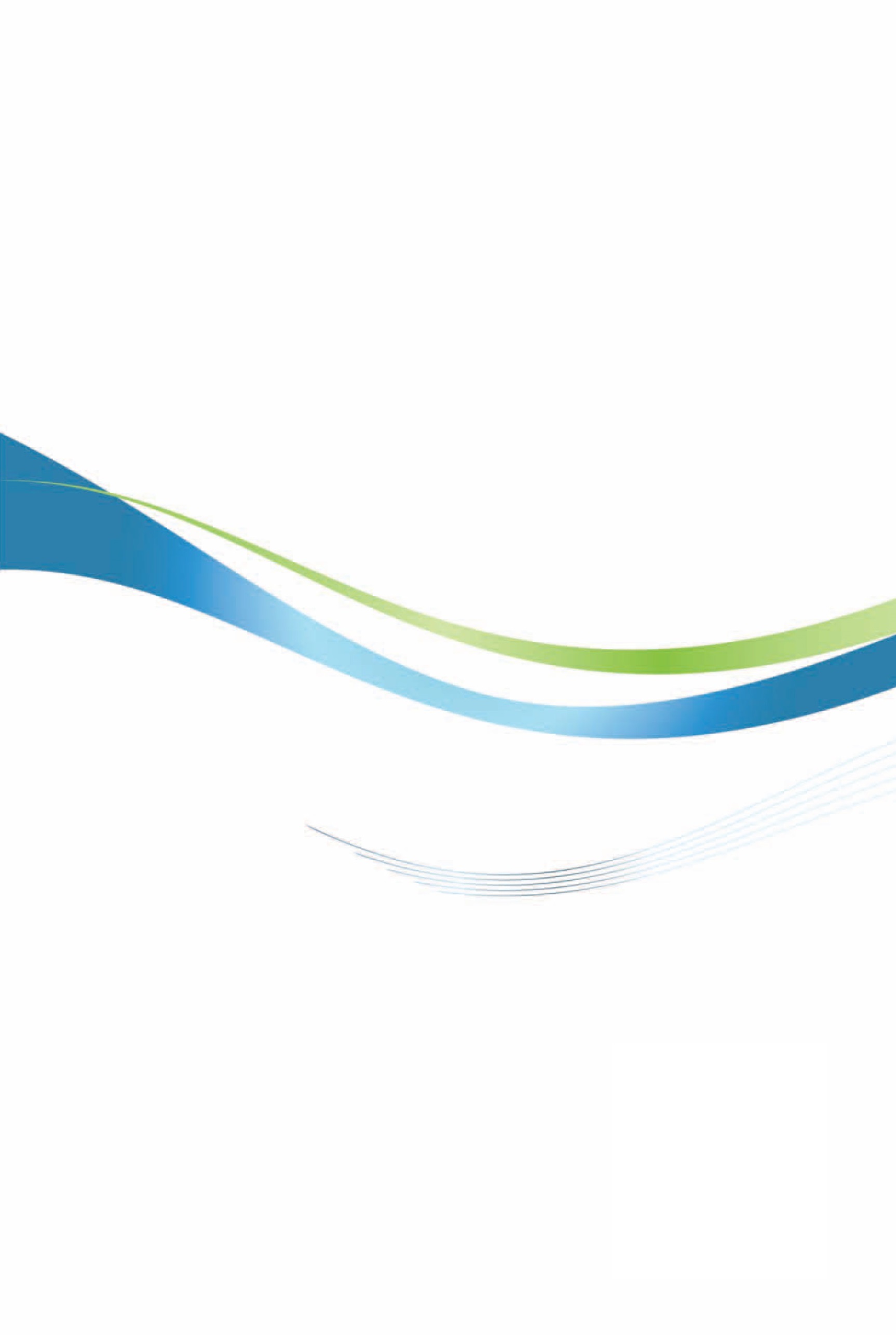 西班牙投資環境簡介Investment Guide to Spain經濟部投資業務處編印自　然　人　文自　然　人　文地理環境高原、高山及沿海低地國土面積50萬6,030平方公里氣候北部屬海洋性氣候、中部屬大陸型氣候、東/南部屬地中海型氣候種族西班牙人人口4,735萬人教育普及程度25歲以上人口具大學教育程度比例為39.7%語言西班牙文宗教天主教首都及重要城市首都：馬德里重要城市：巴塞隆納、瓦倫西亞、畢爾包、塞維亞等政治體制君主立憲制投資主管機關ICEX（西班牙出口及投資促進局）經　濟　概　況經　濟　概　況幣制歐元國內生產毛額1兆2,804億美元，約1兆1,216億歐元 經濟成長率-10.8%平均國民所得2萬3,689歐元，約27,041美元匯率€1＝US$ 1.1415（2020年西國央行平均匯率）利率0.000%（西班牙中央銀行現金利率）通貨膨脹率-0.3%產值最高前五種產業觀光業、建築業、健康照護業、商業、金融服務業出口總金額2,963億8,449萬美元；2,611億7,545萬歐元主要出口產品小客車及其他載客車輛；醫藥製劑；原油外石油及油類；汽車零配件；豬肉；載貨用機動車輛；柑橘類果實；陶瓷面磚；橄欖油；其他航空器；發射載具主要出口國家法國、德國、義大利、葡萄牙、英國、美國、荷蘭、中國大陸、摩洛哥、比利時等，臺灣排名第50名進口總金額3,116億1,500萬美元；2,745億9,753萬歐元主要進口產品石油原油或瀝青原油；汽車零件；小客車及其他機動車輛；醫藥製劑；有/無線電話、通訊器具；石油氣及其它液態碳氫化合物；原油外石油及油類；人體血液抗毒血清；電腦；氮雜原子之雜環化合物主要進口國家德國、中國大陸、法國、義大利、美國、荷蘭、葡萄牙、英國、比利時及摩洛哥等；臺灣排名第40名費用金額財產轉讓稅根據3/2010皇家法令，免稅設立企業公證費用有限公司（S.L.），資本額3,000歐元以上，收費150歐元股份有限公司（S.A.），資本額60,000歐元以上，收取300歐元中央工商登記處（Registro Mercantil）註冊費用有限公司（S.L.），資本額3,000歐元以上，收費100歐元股份有限公司（S.A.），資本額60,000歐元以上，收取150歐元開業許可證徵收一次之市政稅，徵收數額低其他費用（如專業費用）因個案而定稅　　　　　別稅　　　　　別稅　　　　　別稅　　　　　別稅　　　　　　率中央政府稅直接稅所得稅營利事業所得稅自2016年開始，公司營利事業所得稅稅率皆為25%；唯有新設立公司前兩年所賺取利潤之稅率為15%。中央政府稅直接稅所得稅個人所得稅一般所得稅：介於19%至48%之間，依大各自治區規定而有所不同。資本利得稅：年收入6,000歐元以下19%，6,000歐元至50,000歐元稅率21%，超過50,000歐元稅率23%中央政府稅直接稅資產稅淨值稅0.2-1.3%中央政府稅直接稅資產稅遺產稅與贈與稅7.65%~34%中央政府稅間接稅移轉稅及印花稅資本設立/增/減/轉讓1%中央政府稅間接稅移轉稅及印花稅移轉稅6%中央政府稅間接稅移轉稅及印花稅印花稅0.5%中央政府稅間接稅加值稅加值稅一般稅率21%；低加值型營業稅率為10%；超低加值型營業稅則為4%，以基本食品（麵包、麵粉、牛奶、起司、雞蛋、水果及蔬菜）、特定藥品、殘障人士用車、義肢、特定國宅等為主地方稅定期稅不動產稅不動產稅根據各自治區而異地方稅定期稅公司營業稅（Impuesto sobre Actividades Económicas/IAE）公司營業稅（Impuesto sobre Actividades Económicas/IAE）根據營業項目地點及員工數等而定但個人商號或淨年營業額低於100萬歐元的公司免徵營業稅地方稅定期稅車輛牌照稅車輛牌照稅根據車輛馬力而定地方稅不定期稅建築工程稅建築工程稅屬於各城市市政府地方稅不定期稅城市土地增值稅城市土地增值稅根據城市大小，於土地轉讓時課徵馬德里2020年9月巴塞隆納2020年9月月租金（平方公尺/歐元）月租金（平方公尺/歐元）辦公室市中心3427.5辦公室一般市區21.822.252020家庭用水家庭/工業用電天然氣汽油價格平均€1.06+10%增值稅/立方公尺（依城市、季節及房屋坪數而異）視費率級距及合約總類而有不同€0.1430kWh（家庭）€0.0854/kWh（工業）視費率級距及合約種類而有不同家庭用戶每月使用量低於3000kWh者，費用為€15.70（Natury天然氣公司）工業用戶每月使用量50,000kWh-100,000kWh之3.3類用戶，每月固定費用為€54.22，每kWh為€0.043463（Natury天然氣公司）95無鉛汽油€1.191/L至€1.239/L柴油€1.077/L至€1.128/L國家別20202020歷年累計（2018-2020）歷年累計（2018-2020）國家別件數金額件數金額瑞士n/a3,894n/a12,746美國n/a3,861n/a75,720英國n/a3,000n/a81,908法國n/a2,539n/a54,458德國n/a1,555n/a41,357瑞典n/a1,420n/a3,675卡達n/a1,218n/a2,309中國大陸n/a956n/a11,434日本n/a728n/a10,260荷蘭n/a597n/a13,729墨西哥n/a482n/a26,528芬蘭n/a409n/a613比利時n/a361n/a3,563義大利n/a339n/a39,608年度件數金額（千美元）1991110200029320021197200313,0002004310720060275200715812009125620100020110020121654201311,686201421,5312015153720161649201700201812,5062019214520201744 總計2012,970 年　　度業　　別累計至2020累計至2020202020202019201920182018年　　度業　　別件數金額件數金額件數金額件數金額合計20 12,970 1 744 2 145 1 2,506 農林漁牧業0 0 0 0 0 0 0 0 礦業及土石採取業0 0 0 0 0 0 0 0 製造業6 5,336 0 0 0 0 0 1,318 　食品製造業0 0 0 0 0 0 0 0 　飲料製造業0 0 0 0 0 0 0 0 　菸草製造業0 0 0 0 0 0 0 0 　紡織業1 3,000 0 0 0 0 0 0 　成衣及服飾品製造業1 73 0 0 0 0 0 0 　皮革、毛皮及其製品製造業0 0 0 0 0 0 0 0 　木竹製品製造業0 0 0 0 0 0 0 0 　紙漿、紙及紙製品製造業0 0 0 0 0 0 0 0 　印刷及資料儲存媒體複製業0 0 0 0 0 0 0 0 　石油及煤製品製造業0 0 0 0 0 0 0 0 　化學材料製造業1 10 0 0 0 0 0 0 　化學製品製造業0 0 0 0 0 0 0 0 　藥品製造業0 0 0 0 0 0 0 0 　橡膠製品製造業0 0 0 0 0 0 0 0 　塑膠製品製造業0 0 0 0 0 0 0 0 　非金屬礦物製品製造業0 1,318 0 0 0 0 0 1,318 　基本金屬製造業0 0 0 0 0 0 0 0 　金屬製品製造業0 0 0 0 0 0 0 0 　電子零組件製造業1 197 0 0 0 0 0 0 　電腦、電子產品及光學製品製造業1 157 0 0 0 0 0 0 　電力設備製造業0 0 0 0 0 0 0 0 　機械設備製造業0 0 0 0 0 0 0 0 　汽車及其零件製造業0 0 0 0 0 0 0 0 　其他運輸工具製造業1 581 0 0 0 0 0 0 　家具製造業0 0 0 0 0 0 0 0 　其他製造業0 0 0 0 0 0 0 0 　產業用機械設備維修及安裝業0 0 0 0 0 0 0 0 電力及燃氣供應業0 0 0 0 0 0 0 0 用水供應及污染整治業0 0 0 0 0 0 0 0 營造業1 3 0 0 0 0 1 3 批發及零售業10 5,836 0 0 2 145 0 583 運輸及倉儲業0 0 0 0 0 0 0 0 住宿及餐飲業0 0 0 0 0 0 0 0 資訊及通訊傳播業1 1,021 0 0 0 0 0 602 金融及保險業0 0 0 0 0 0 0 0 不動產業0 0 0 0 0 0 0 0 專業、科學及技術服務業0 0 0 0 0 0 0 0 支援服務業0 0 0 0 0 0 0 0 公共行政及國防；強制性社會安全0 0 0 0 0 0 0 0 教育服務業0 0 0 0 0 0 0 0 醫療保健及社會工作服務業1 744 1 744 0 0 0 0 藝術、娛樂及休閒服務業0 0 0 0 0 0 0 0 其他服務業1 30 0 0 0 0 0 0 年度件數金額（千歐元）2007n/a3212008n/a1,5972009n/a5242010n/a232011n/a52012n/a5,0302013n/a2,1632014n/a13,6402015n/a5,7012016n/a5002017n/a2,6712018n/a92019n/a4,4902020n/a2,933.71（1993-2020年度）總計n/a44,724.21